 ОФИЦИАЛЬНЫЙ ВЕСТНИК       15 мая 2020 г.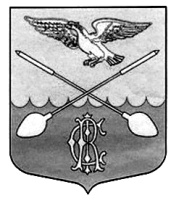 Дружногорского городского поселения                         № 07_________________Информационный бюллетень________________________________________Тираж:  10 экземпляров.  Распространяется бесплатно.Учредитель: Совет депутатов Дружногорского городского поселения; Главный редактор: Отс И.В.Адрес редакции и издателя: 188377, Ленинградская обл., Гатчинский р-он, г.п. Дружная Горка, ул. Садовая, д.4АДМИНИСТРАЦИЯ ДРУЖНОГОРСКОГО ГОРОДСКОГО ПОСЕЛЕНИЯГАТЧИНСКОГО МУНИЦИПАЛЬНОГО РАЙОНА ЛЕНИНГРАДСКОЙ ОБЛАСТИП О С Т А Н О В Л Е Н И ЕОт 06.05.2020                                                                                                                                                               № 111  В  соответствии  с  Федеральным  законом  от  06.10.2003 г.  № 131-ФЗ  «Об  общих  принципах  организации  местного самоуправления  в  Российской  Федерации»,  Федеральным  законом  от  27.07.2007 г.  № 210-ФЗ  «Об  организации  предоставления  государственных  и  муниципальных  услуг»,  и руководствуясь Уставом муниципального образования,  администрация  Дружногорского городского поселенияПОСТАНОВЛЯЕТ:Пункт 2.11 изложить в следующей редакции:      а) несоответствие молодой семьи требованиям, предусмотренным пунктом 2.6  административного регламента;б) непредставление или представление не в полном объеме документов, предусмотренных пунктом 2.6 административного регламента;в) недостоверность сведений, содержащихся в представленных документах;г) ранее реализованное право на улучшение жилищных условий с использованием социальной выплаты или иной формы государственной поддержки за счет средств федерального бюджета, за исключением средств (части средств) материнского (семейного) капитала. 2. Пункт 2.6 и 2.7 изложить в следующей редакции:2.6. Перечень документов, необходимых в соответствии с законодательными или иными нормативными правовыми актами для предоставления муниципальной услуги, подлежащих представлению заявителем в рамках, реализуемых в Ленинградской области жилищных программ:- заявление- Свидетельство о рождении, свидетельство о заключении брака, решение об усыновлении (удочерении), судебное решение о признании членом семьи и т.п.- Форма 9 (выписка из домовой книги) - действительна в течение 1 мес. - Договор, ордер, решение о предоставлении жилого помещения подтверждающие право пользования жилым помещением, занимаемым заявителем и членами его семьиВ случае если гражданин имеет право на получение жилого помещения вне очереди- Решение органа (исполнительной власти) местного самоуправления о непригодности имеющегося у гражданина жилья для проживания- Документы, выданные медицинским учреждением гражданам, страдающим тяжелыми формами хронических заболеваний (согласно утвержденному перечню).Копии документов, указанные в настоящем пункте, представляются вместе с оригиналами для удостоверения их идентичности (о чем делается отметка лицом, осуществляющим прием документов) либо заверенные в установленном законодательством РФ порядке.2.7. Исчерпывающий перечень документов, необходимых в соответствии с законодательными или иными нормативными правовыми актами для предоставления муниципальной услуги, находящихся в распоряжении государственных органов, органов местного самоуправления и подведомственных им организаций (за исключением организаций, оказывающих услуги, необходимые и обязательные для предоставления муниципальной услуги) и подлежащих представлению в рамках межведомственного информационного взаимодействия.Администрация в рамках межведомственного информационного взаимодействия для предоставления муниципальной услуги запрашивает следующие документы:1) справка формы 9 и копии финансового лицевого счета, если указанные сведения находятся в распоряжении организаций, не подведомственных органам местного самоуправления;2) выписки из Единого государственного реестра прав на недвижимое имущество и сделок с ним по Российской Федерации на заявителя и членов его семьи (в случае, если права зарегистрированы в Едином государственном реестре прав на недвижимое имущество и сделок с ним);Настоящее постановление подлежит официальному опубликованию и размещению на официальном сайте Дружногорского городского поселения.Глава  администрацииДружногорского  городского  поселения:                                                                                                                 И.В. ОтсСОВЕТ ДЕПУТАТОВ ДРУЖНОГОРСКОГО ГОРОДСКОГО ПОСЕЛЕНИЯ  ГАТЧИНСКОГО МУНИЦИПАЛЬНОГО РАЙОНА ЛЕНИНГРАДСКОЙ ОБЛАСТИ(Четвертого созыва)РЕШЕНИЕот 14 мая 2020 г.                                                                                                                                                       №  12Об исполнении бюджетаДружногорского городского поселенияза  2019 год    В соответствии с ФЗ № 131 от 06.10.2003 года «Об общих принципах организации местного самоуправления в Российской Федерации», Бюджетным Кодексом РФ, Положением «О бюджетном процессе в Дружногорском городском поселении», учитывая одобрение проекта исполнения бюджета Дружногорского городского поселения за 2019 год на публичных слушаниях 15 апреля 2020 года, положительным заключением Контрольно-счетной палаты Гатчинского муниципального района от 16.04.2019 года № 01-14-07/96  и руководствуясь Уставом Дружногорского городского поселения.СОВЕТ ДЕПУТАТОВ ДРУЖНОГОРСКОГО ГОРОДСКОГО  ПОСЕЛЕНИЯ Р Е Ш И Л:Утвердить отчет об исполнении бюджета  Дружногорского городского  поселения за  2019 год:-по доходам в сумме    77 297,10   тыс.руб. -по расходам в сумме   73 321,48     тыс.руб. с превышением доходов над расходами (профицит бюджета Дружногорского городского поселения) в сумме  3 975,62  тыс. рублей, со следующими показателями:по источникам внутреннего финансирования дефицита бюджета Дружногорского городского поселения за  2019 год согласно приложению 1;по доходам бюджета Дружногорского городского поселения за 2019 год согласно приложению 2;по межбюджетным трансфертам, получаемым из других бюджетов за 2019 год согласно приложению 3;по распределению расходов бюджета Дружногорского городского поселения за 2019 год  по разделам и подразделам функциональной классификации расходов бюджетов Российской Федерации согласно приложению 4;по исполнению бюджетных ассигнований по реализацию муниципальных  программ Дружногорского городского поселения за 2019 год согласно приложению 5;по ведомственной структуре расходов бюджета Дружногорского городского поселения на 2019 год согласно приложению 6.2. Утвердить сведения о численности муниципальных служащих органа местного самоуправления, работников муниципальных учреждений и фактических затратах на их денежное содержание за 2019 год согласно приложению 7.3. Утвердить отчет об использовании средств Резервного фонда за 2019 год согласно приложению 8. 	4.  Решение вступает в силу с момента принятия.           5. Настоящее решение подлежит официальному опубликованию.                   Глава Дружногорского городского поселения:                                                                                             И.В. Моисеева    О внесении изменений  в административный регламент предоставления муниципальной услуги «Прием заявлений от граждан (семей) о признании их нуждающимися в улучшении жилищных условий в рамках реализации жилищных программ» от 03.12.2018 № 321Приложение № 1Приложение № 1Приложение № 1Приложение № 1к решению Совета депутатовк решению Совета депутатовк решению Совета депутатовк решению Совета депутатовк решению Совета депутатовк решению Совета депутатов Дружногорского городского поселения Дружногорского городского поселения Дружногорского городского поселения Дружногорского городского поселения Дружногорского городского поселения Дружногорского городского поселения Дружногорского городского поселения№   от 14 мая 2020 г.№   от 14 мая 2020 г.№   от 14 мая 2020 г.№   от 14 мая 2020 г.№   от 14 мая 2020 г.№   от 14 мая 2020 г.№   от 14 мая 2020 г.Исполнение по источникам  финансирования дефицита 
бюджета Дружногорского  городского поселения
за  2019 годИсполнение по источникам  финансирования дефицита 
бюджета Дружногорского  городского поселения
за  2019 годИсполнение по источникам  финансирования дефицита 
бюджета Дружногорского  городского поселения
за  2019 годИсполнение по источникам  финансирования дефицита 
бюджета Дружногорского  городского поселения
за  2019 годИсполнение по источникам  финансирования дефицита 
бюджета Дружногорского  городского поселения
за  2019 годИсполнение по источникам  финансирования дефицита 
бюджета Дружногорского  городского поселения
за  2019 годКод бюджетной классификацииКод бюджетной классификацииНаименование доходных источниковНаименование доходных источниковПлан 2019 года   Сумма (тысяч рублей)Исполнено 2019 год Сумма (тысяч рублей)000 01 05 02 01 10 0000 000000 01 05 02 01 10 0000 000Изменение остатков средств на счетах по учету средств  бюджета Изменение остатков средств на счетах по учету средств  бюджета 0,00-3 975,62Всего источников внутреннего финансирования дефицитаВсего источников внутреннего финансирования дефицита0,00-3 975,62Приложение № 2Приложение № 2Приложение № 2Приложение № 2Приложение № 2к решению Совета депутатовк решению Совета депутатовк решению Совета депутатовк решению Совета депутатовк решению Совета депутатовк решению Совета депутатов Дружногорского городского поселения Дружногорского городского поселения Дружногорского городского поселения Дружногорского городского поселения Дружногорского городского поселения Дружногорского городского поселения Дружногорского городского поселения Дружногорского городского поселения№   от 14 мая 2020 г.№   от 14 мая 2020 г.№   от 14 мая 2020 г.№   от 14 мая 2020 г.№   от 14 мая 2020 г.№   от 14 мая 2020 г.№   от 14 мая 2020 г.№   от 14 мая 2020 г.Исполнение поступления доходов в бюджет Дружногорского городского поселения за 2019 годИсполнение поступления доходов в бюджет Дружногорского городского поселения за 2019 годИсполнение поступления доходов в бюджет Дружногорского городского поселения за 2019 годИсполнение поступления доходов в бюджет Дружногорского городского поселения за 2019 годИсполнение поступления доходов в бюджет Дружногорского городского поселения за 2019 годИсполнение поступления доходов в бюджет Дружногорского городского поселения за 2019 годИсполнение поступления доходов в бюджет Дружногорского городского поселения за 2019 годИсполнение поступления доходов в бюджет Дружногорского городского поселения за 2019 годКод бюджетной классификацииИсточник доходовИсточник доходовИсточник доходовСумма бюджета на 2019 год (тыс.руб.)исполнено 2019 год. тыс.руб.%НАЛОГОВЫЕ И НЕНАЛОГОВЫЕ ДОХОДЫНАЛОГОВЫЕ И НЕНАЛОГОВЫЕ ДОХОДЫНАЛОГОВЫЕ И НЕНАЛОГОВЫЕ ДОХОДЫ24 598,3826 877,80109,3налоговые доходы налоговые доходы налоговые доходы 15 324,0016 674,86108,8000 1 01 02000 01 0000 110Налог на доходы физических лицНалог на доходы физических лицНалог на доходы физических лиц2 450,002 697,88110,1000 1 01 02010 01 1000 110Налог на доходы физических лиц с доходов, источником которых является налоговый агент, за исключением доходов, в отношении которых исчисление и уплата налога осуществляются в соответствии со статьями 227, 227.1 и 228 Налогового кодекса Российской Федерации (сумма платежа (перерасчеты, недоимка и задолженность по соответствующему платежу, в том числе по отмененному)Налог на доходы физических лиц с доходов, источником которых является налоговый агент, за исключением доходов, в отношении которых исчисление и уплата налога осуществляются в соответствии со статьями 227, 227.1 и 228 Налогового кодекса Российской Федерации (сумма платежа (перерасчеты, недоимка и задолженность по соответствующему платежу, в том числе по отмененному)Налог на доходы физических лиц с доходов, источником которых является налоговый агент, за исключением доходов, в отношении которых исчисление и уплата налога осуществляются в соответствии со статьями 227, 227.1 и 228 Налогового кодекса Российской Федерации (сумма платежа (перерасчеты, недоимка и задолженность по соответствующему платежу, в том числе по отмененному)2 450,002 697,88110,1000 1 03 02000 01 0000 110Акцизы по подакцизным товарам (продукции), производимым на территории Российской ФедерацииАкцизы по подакцизным товарам (продукции), производимым на территории Российской ФедерацииАкцизы по подакцизным товарам (продукции), производимым на территории Российской Федерации1 384,701 546,72111,7000 1 03 02231 01 0000 110Доходы от уплаты акцизов на дизельное топливо, подлежащие распределению между бюджетами субъектов Российской Федерации и местными бюджетами с учетом установленных дифференцированных нормативов отчислений в местные бюджеты (по нормативам, установленным Федеральным законом о федеральном бюджете в целях формирования дорожных фондов субъектов Российской Федерации)Доходы от уплаты акцизов на дизельное топливо, подлежащие распределению между бюджетами субъектов Российской Федерации и местными бюджетами с учетом установленных дифференцированных нормативов отчислений в местные бюджеты (по нормативам, установленным Федеральным законом о федеральном бюджете в целях формирования дорожных фондов субъектов Российской Федерации)Доходы от уплаты акцизов на дизельное топливо, подлежащие распределению между бюджетами субъектов Российской Федерации и местными бюджетами с учетом установленных дифференцированных нормативов отчислений в местные бюджеты (по нормативам, установленным Федеральным законом о федеральном бюджете в целях формирования дорожных фондов субъектов Российской Федерации)600,00709,22118,2000 1 03 02251 01 0000 110Доходы от уплаты акцизов на автомобильный бензин, подлежащие распределению между бюджетами субъектов Российской Федерации и местными бюджетами с учетом установленных дифференцированных нормативов отчислений в местные бюджеты (по нормативам, установленным Федеральным законом о федеральном бюджете в целях формирования дорожных фондов субъектов Российской Федерации)Доходы от уплаты акцизов на автомобильный бензин, подлежащие распределению между бюджетами субъектов Российской Федерации и местными бюджетами с учетом установленных дифференцированных нормативов отчислений в местные бюджеты (по нормативам, установленным Федеральным законом о федеральном бюджете в целях формирования дорожных фондов субъектов Российской Федерации)Доходы от уплаты акцизов на автомобильный бензин, подлежащие распределению между бюджетами субъектов Российской Федерации и местными бюджетами с учетом установленных дифференцированных нормативов отчислений в местные бюджеты (по нормативам, установленным Федеральным законом о федеральном бюджете в целях формирования дорожных фондов субъектов Российской Федерации)784,70837,50106,7000 1 05 03 00 0 01 0000Единый сельскохозяйственный налог Единый сельскохозяйственный налог Единый сельскохозяйственный налог 0,000,00000 1 05 03 01 0 01 0000Единый сельскохозяйственный налог Единый сельскохозяйственный налог Единый сельскохозяйственный налог 0,000,00000 1 06 01000 00 0000 110Налог на имущество физических лицНалог на имущество физических лицНалог на имущество физических лиц415,00816,18196,7000 1 06 01030 13 0000 110Налог на имущество физических лиц, взимаемый по ставкам, применяемым к объектам налогообложения, расположенным в границах городских поселенийНалог на имущество физических лиц, взимаемый по ставкам, применяемым к объектам налогообложения, расположенным в границах городских поселенийНалог на имущество физических лиц, взимаемый по ставкам, применяемым к объектам налогообложения, расположенным в границах городских поселений415,00816,18196,7000 1 06 06000 00 0000 110Земельный налогЗемельный налогЗемельный налог11 074,3011 614,08104,9000 1 06 06030 00 0000 110Земельный налог с организаций Земельный налог с организаций Земельный налог с организаций 5 344,305 582,85104,5000 1 06 06033 13 0000 110Земельный налог с организаций, обладающих земельным участком, расположенным в границах городских  поселенийЗемельный налог с организаций, обладающих земельным участком, расположенным в границах городских  поселенийЗемельный налог с организаций, обладающих земельным участком, расположенным в границах городских  поселений5 344,305 582,85104,5000 1 06 06040 00 0000 110Земельный налог с физических лицЗемельный налог с физических лицЗемельный налог с физических лиц5 730,006 031,24105,3000 1 06 06043 13 0000 110Земельный налог с физических лиц, обладающих земельным участком, расположенным в границах  городских  поселенийЗемельный налог с физических лиц, обладающих земельным участком, расположенным в границах  городских  поселенийЗемельный налог с физических лиц, обладающих земельным участком, расположенным в границах  городских  поселений5 730,006 031,24105,3неналоговые доходыненалоговые доходыненалоговые доходы9 274,3810 202,94110,0000 1 11 00000 00 0000 000ДОХОДЫ ОТ ИСПОЛЬЗОВАНИЯ ИМУЩЕСТВА, НАХОДЯЩЕГОСЯ В ГОСУДАРСТВЕННОЙ И МУНИЦИПАЛЬНОЙ СОБСТВЕННОСТИДОХОДЫ ОТ ИСПОЛЬЗОВАНИЯ ИМУЩЕСТВА, НАХОДЯЩЕГОСЯ В ГОСУДАРСТВЕННОЙ И МУНИЦИПАЛЬНОЙ СОБСТВЕННОСТИДОХОДЫ ОТ ИСПОЛЬЗОВАНИЯ ИМУЩЕСТВА, НАХОДЯЩЕГОСЯ В ГОСУДАРСТВЕННОЙ И МУНИЦИПАЛЬНОЙ СОБСТВЕННОСТИ2 354,002 587,62109,9000 1 11 05013 13 0000 120Доходы, получаемые в виде арендной платы за земельные участки, государственная собственность на которые не разграничена и которые расположены в границах городских поселений, а также средства от продажи права на заключение договоров аренды указанных земельных участковДоходы, получаемые в виде арендной платы за земельные участки, государственная собственность на которые не разграничена и которые расположены в границах городских поселений, а также средства от продажи права на заключение договоров аренды указанных земельных участковДоходы, получаемые в виде арендной платы за земельные участки, государственная собственность на которые не разграничена и которые расположены в границах городских поселений, а также средства от продажи права на заключение договоров аренды указанных земельных участков1 000,001 135,70113,6000 1 11 05035 13 0000 120Доходы от сдачи в аренду имущества, находящегося в оперативном управлении органов управления городских поселений и созданных ими учреждений (за исключением имущества муниципальных бюджетных и автономных учреждений)Доходы от сдачи в аренду имущества, находящегося в оперативном управлении органов управления городских поселений и созданных ими учреждений (за исключением имущества муниципальных бюджетных и автономных учреждений)Доходы от сдачи в аренду имущества, находящегося в оперативном управлении органов управления городских поселений и созданных ими учреждений (за исключением имущества муниципальных бюджетных и автономных учреждений)34,0030,5489,8000 1 11 05075 13 0000 120Доходы от сдачи в аренду имущества, составляющего казну городских поселений (за исключением земельных участков)  Доходы от сдачи в аренду имущества, составляющего казну городских поселений (за исключением земельных участков)  Доходы от сдачи в аренду имущества, составляющего казну городских поселений (за исключением земельных участков)  520,00553,14106,4000 1 11 09045 13 0000 120Прочие поступления от использования имущества, находящегося в собственности городских поселений (за исключением имущества муниципальных бюджетных и автономных учреждений, а также имущества муниципальных унитарных предприятий, в том числе казенных)Прочие поступления от использования имущества, находящегося в собственности городских поселений (за исключением имущества муниципальных бюджетных и автономных учреждений, а также имущества муниципальных унитарных предприятий, в том числе казенных)Прочие поступления от использования имущества, находящегося в собственности городских поселений (за исключением имущества муниципальных бюджетных и автономных учреждений, а также имущества муниципальных унитарных предприятий, в том числе казенных)800,00868,25108,5000 1 13 00000 00 0000 000ДОХОДЫ ОТ ОКАЗАНИЯ ПЛАТНЫХ УСЛУГ (РАБОТ) И КОМПЕНСАЦИИ ЗАТРАТ ГОСУДАРСТВАДОХОДЫ ОТ ОКАЗАНИЯ ПЛАТНЫХ УСЛУГ (РАБОТ) И КОМПЕНСАЦИИ ЗАТРАТ ГОСУДАРСТВАДОХОДЫ ОТ ОКАЗАНИЯ ПЛАТНЫХ УСЛУГ (РАБОТ) И КОМПЕНСАЦИИ ЗАТРАТ ГОСУДАРСТВА1 812,801 847,16101,9000 1 13 01995 13 0000 130Прочие доходы от оказания платных услуг (работ) получателями средств бюджетов городских поселенийПрочие доходы от оказания платных услуг (работ) получателями средств бюджетов городских поселенийПрочие доходы от оказания платных услуг (работ) получателями средств бюджетов городских поселений1 102,801 130,29102,5000 1 13 02995 13 0000 130Прочие доходы от компенсации затрат бюджетов городских поселенийПрочие доходы от компенсации затрат бюджетов городских поселенийПрочие доходы от компенсации затрат бюджетов городских поселений710,00716,87101,0000 1 14 00000 00 0000 000ДОХОДЫ ОТ ПРОДАЖИ МАТЕРИАЛЬНЫХ И НЕМАТЕРИАЛЬНЫХ АКТИВОВДОХОДЫ ОТ ПРОДАЖИ МАТЕРИАЛЬНЫХ И НЕМАТЕРИАЛЬНЫХ АКТИВОВДОХОДЫ ОТ ПРОДАЖИ МАТЕРИАЛЬНЫХ И НЕМАТЕРИАЛЬНЫХ АКТИВОВ5 000,005 659,27113,2000 1 14 06000 00 0000 430Доходы от продажи земельных участков, находящихся в государственной и муниципальной собственностиДоходы от продажи земельных участков, находящихся в государственной и муниципальной собственностиДоходы от продажи земельных участков, находящихся в государственной и муниципальной собственности5 000,005 659,27113,2000 1 14 06013 13 0000 430Доходы от продажи земельных участков, государственная собственность на которые не разграничена и которые расположены в границах городских поселенийДоходы от продажи земельных участков, государственная собственность на которые не разграничена и которые расположены в границах городских поселенийДоходы от продажи земельных участков, государственная собственность на которые не разграничена и которые расположены в границах городских поселений5 000,005 659,27113,2000 1 16 00000 00 0000 000ШТРАФЫ, САНКЦИИ, ВОЗМЕЩЕНИЕ УЩЕРБАШТРАФЫ, САНКЦИИ, ВОЗМЕЩЕНИЕ УЩЕРБАШТРАФЫ, САНКЦИИ, ВОЗМЕЩЕНИЕ УЩЕРБА106,82112,92105,7000 1 16 23051 13 0000 140Доходы от возмещения ущерба при возникновении страховых случаев по обязательному страхованию гражданской ответственности, когда выгодоприобретателями выступают получатели средств бюджетов городских поселенийДоходы от возмещения ущерба при возникновении страховых случаев по обязательному страхованию гражданской ответственности, когда выгодоприобретателями выступают получатели средств бюджетов городских поселенийДоходы от возмещения ущерба при возникновении страховых случаев по обязательному страхованию гражданской ответственности, когда выгодоприобретателями выступают получатели средств бюджетов городских поселений57,9057,90100,0000 1 16 33050 13 0000 140Денежные взыскания (штрафы) за нарушение законодательства Российской Федерации о контрактной системе в сфере закупок товаров, работ, услуг для обеспечения государственных и муниципальных нужд для нужд городских поселенийДенежные взыскания (штрафы) за нарушение законодательства Российской Федерации о контрактной системе в сфере закупок товаров, работ, услуг для обеспечения государственных и муниципальных нужд для нужд городских поселенийДенежные взыскания (штрафы) за нарушение законодательства Российской Федерации о контрактной системе в сфере закупок товаров, работ, услуг для обеспечения государственных и муниципальных нужд для нужд городских поселений44,4250,52113,7000 1 16 90050 13 0000 140Прочие поступления от денежных взысканий (штрафов) и иных сумм в возмещение ущерба, зачисляемые в бюджеты городских поселенийПрочие поступления от денежных взысканий (штрафов) и иных сумм в возмещение ущерба, зачисляемые в бюджеты городских поселенийПрочие поступления от денежных взысканий (штрафов) и иных сумм в возмещение ущерба, зачисляемые в бюджеты городских поселений4,504,50100,0000 117 000000 00 0000 000ПРОЧИЕ НЕНАЛОГОВЫЕ ДОХОДЫПРОЧИЕ НЕНАЛОГОВЫЕ ДОХОДЫПРОЧИЕ НЕНАЛОГОВЫЕ ДОХОДЫ0,75-4,03-534,9000 1 17 01050 13 0000 180Невыясненные поступления, зачисляемые в бюджеты городских поселенийНевыясненные поступления, зачисляемые в бюджеты городских поселенийНевыясненные поступления, зачисляемые в бюджеты городских поселений-4,79000 1 17 05050 13 0000 180Прочие неналоговые доходы бюджетов городских поселенийПрочие неналоговые доходы бюджетов городских поселенийПрочие неналоговые доходы бюджетов городских поселений0,750,75100,0000 2 00 00000 00 0000 000БЕЗВОЗМЕЗДНЫЕ ПОСТУПЛЕНИЯБЕЗВОЗМЕЗДНЫЕ ПОСТУПЛЕНИЯБЕЗВОЗМЕЗДНЫЕ ПОСТУПЛЕНИЯ51 342,4150 419,3098,2000 2 02 00000 00 0000 000БЕЗВОЗМЕЗДНЫЕ ПОСТУПЛЕНИЯ ОТ ДРУГИХ БЮДЖЕТОВ БЮДЖЕТНОЙ СИСТЕМЫ РОССИЙСКОЙ ФЕДЕРАЦИИБЕЗВОЗМЕЗДНЫЕ ПОСТУПЛЕНИЯ ОТ ДРУГИХ БЮДЖЕТОВ БЮДЖЕТНОЙ СИСТЕМЫ РОССИЙСКОЙ ФЕДЕРАЦИИБЕЗВОЗМЕЗДНЫЕ ПОСТУПЛЕНИЯ ОТ ДРУГИХ БЮДЖЕТОВ БЮДЖЕТНОЙ СИСТЕМЫ РОССИЙСКОЙ ФЕДЕРАЦИИ51 342,4150 866,8599,1000 2 02 15001 13 0000 151Дотации бюджетам городских поселений на выравнивание бюджетной обеспеченностиДотации бюджетам городских поселений на выравнивание бюджетной обеспеченностиДотации бюджетам городских поселений на выравнивание бюджетной обеспеченности14 933,2014 933,20100,0000 2 02 20000 00 0000 151Субсидии бюджетам бюджетной системы  Российской Федерации (межбюджетные субсидии)Субсидии бюджетам бюджетной системы  Российской Федерации (межбюджетные субсидии)Субсидии бюджетам бюджетной системы  Российской Федерации (межбюджетные субсидии)26 661,7826 189,0898,2000 2 02 20077 13 0000 150Субсидии бюджетам городских поселений на софинансирование капитальных вложений в объекты муниципальной собственностиСубсидии бюджетам городских поселений на софинансирование капитальных вложений в объекты муниципальной собственностиСубсидии бюджетам городских поселений на софинансирование капитальных вложений в объекты муниципальной собственности95,049,0951,7000 2 02 20216 13 0000 151Субсидии бюджетам городских поселений на осуществление дорожной деятельности в отношении автомобильных дорог общего пользования, а также капитального ремонта и ремонта дворовых территорий многоквартирных домов, проездов к дворовым территориям многоквартирных домов населенных пунктовСубсидии бюджетам городских поселений на осуществление дорожной деятельности в отношении автомобильных дорог общего пользования, а также капитального ремонта и ремонта дворовых территорий многоквартирных домов, проездов к дворовым территориям многоквартирных домов населенных пунктовСубсидии бюджетам городских поселений на осуществление дорожной деятельности в отношении автомобильных дорог общего пользования, а также капитального ремонта и ремонта дворовых территорий многоквартирных домов, проездов к дворовым территориям многоквартирных домов населенных пунктов1 799,11 393,3677,4000 2 02 29999 13 0000 151Прочие субсидии бюджетам городских поселенийПрочие субсидии бюджетам городских поселенийПрочие субсидии бюджетам городских поселений24 767,6824 746,6399,9000 2 02 30000 00 0000 151Субвенции бюджетам субъектов Российской Федерации и муниципальных образований Субвенции бюджетам субъектов Российской Федерации и муниципальных образований Субвенции бюджетам субъектов Российской Федерации и муниципальных образований 281,82281,82100,0000 20230024130000150Субвенции бюджетам городских поселений на выполнение передаваемых полномочий субъектов Российской ФедерацииСубвенции бюджетам городских поселений на выполнение передаваемых полномочий субъектов Российской ФедерацииСубвенции бюджетам городских поселений на выполнение передаваемых полномочий субъектов Российской Федерации3,523,52100,0000 2 02 35118 13 0000 151 Субвенции бюджетам городских поселений на осуществление первичного воинского учета на территориях, где отсутствуют военные комиссариатыСубвенции бюджетам городских поселений на осуществление первичного воинского учета на территориях, где отсутствуют военные комиссариатыСубвенции бюджетам городских поселений на осуществление первичного воинского учета на территориях, где отсутствуют военные комиссариаты278,30278,30100,0000 2 02 40000 00 0000 151Иные межбюджетные трансфертыИные межбюджетные трансфертыИные межбюджетные трансферты9 465,619 462,76100,0000 2 02 45550 13 0000 150Межбюджетные трансферты, передаваемые бюджетам сельских поселений за достижение показателей деятельности органов исполнительной власти субъектов Российской федерацииМежбюджетные трансферты, передаваемые бюджетам сельских поселений за достижение показателей деятельности органов исполнительной власти субъектов Российской федерацииМежбюджетные трансферты, передаваемые бюджетам сельских поселений за достижение показателей деятельности органов исполнительной власти субъектов Российской федерации119,70119,70100,0000 2 02 49999 13 0000 151Прочие межбюджетные трансферты, передаваемые бюджетам городских поселенийПрочие межбюджетные трансферты, передаваемые бюджетам городских поселенийПрочие межбюджетные трансферты, передаваемые бюджетам городских поселений9 345,919 343,06100,0000 21900000000000000ВОЗВРАТ ОСТАТКОВ СУБСИДИЙ, СУБВЕНЦИЙ И ИНЫХ МЕЖБЮДЖЕТНЫХ ТРАНСФЕРТОВ, ИМЕЮЩИХ ЦЕЛЕВОЕ НАЗНАЧЕНИЕ, ПРОШЛЫХ ЛЕТВОЗВРАТ ОСТАТКОВ СУБСИДИЙ, СУБВЕНЦИЙ И ИНЫХ МЕЖБЮДЖЕТНЫХ ТРАНСФЕРТОВ, ИМЕЮЩИХ ЦЕЛЕВОЕ НАЗНАЧЕНИЕ, ПРОШЛЫХ ЛЕТВОЗВРАТ ОСТАТКОВ СУБСИДИЙ, СУБВЕНЦИЙ И ИНЫХ МЕЖБЮДЖЕТНЫХ ТРАНСФЕРТОВ, ИМЕЮЩИХ ЦЕЛЕВОЕ НАЗНАЧЕНИЕ, ПРОШЛЫХ ЛЕТ0,00-447,55Доходы бюджета - ВсегоДоходы бюджета - ВсегоДоходы бюджета - Всего75 940,7977 297,10101,8Приложение № 3Приложение № 3Приложение № 3Приложение № 3Приложение № 3Приложение № 3Приложение № 3Приложение № 3Приложение № 3Приложение № 3Приложение № 3Приложение № 3Приложение № 3Приложение № 3Приложение № 3к решению Совета депутатовк решению Совета депутатовк решению Совета депутатовк решению Совета депутатовк решению Совета депутатовк решению Совета депутатовк решению Совета депутатовк решению Совета депутатовк решению Совета депутатовк решению Совета депутатовк решению Совета депутатовк решению Совета депутатовк решению Совета депутатовк решению Совета депутатовк решению Совета депутатовк решению Совета депутатовк решению Совета депутатовк решению Совета депутатовк решению Совета депутатовк решению Совета депутатовк решению Совета депутатовк решению Совета депутатовк решению Совета депутатов Дружногорского городского поселения Дружногорского городского поселения Дружногорского городского поселения Дружногорского городского поселения Дружногорского городского поселения Дружногорского городского поселения Дружногорского городского поселения Дружногорского городского поселения Дружногорского городского поселения Дружногорского городского поселения Дружногорского городского поселения Дружногорского городского поселения Дружногорского городского поселения Дружногорского городского поселения Дружногорского городского поселения Дружногорского городского поселения Дружногорского городского поселения Дружногорского городского поселения Дружногорского городского поселения Дружногорского городского поселения Дружногорского городского поселения Дружногорского городского поселения Дружногорского городского поселения Дружногорского городского поселения Дружногорского городского поселения Дружногорского городского поселения Дружногорского городского поселения№   от 14 мая 2020 г.№   от 14 мая 2020 г.№   от 14 мая 2020 г.№   от 14 мая 2020 г.№   от 14 мая 2020 г.№   от 14 мая 2020 г.№   от 14 мая 2020 г.№   от 14 мая 2020 г.№   от 14 мая 2020 г.№   от 14 мая 2020 г.№   от 14 мая 2020 г.№   от 14 мая 2020 г.№   от 14 мая 2020 г.№   от 14 мая 2020 г.№   от 14 мая 2020 г.№   от 14 мая 2020 г.№   от 14 мая 2020 г.№   от 14 мая 2020 г.№   от 14 мая 2020 г.№   от 14 мая 2020 г.№   от 14 мая 2020 г.№   от 14 мая 2020 г.№   от 14 мая 2020 г.№   от 14 мая 2020 г.№   от 14 мая 2020 г.№   от 14 мая 2020 г.№   от 14 мая 2020 г.Исполнение поступления доходов в бюджет Дружногорского городского поселения за 2019 годИсполнение поступления доходов в бюджет Дружногорского городского поселения за 2019 годИсполнение поступления доходов в бюджет Дружногорского городского поселения за 2019 годИсполнение поступления доходов в бюджет Дружногорского городского поселения за 2019 годИсполнение поступления доходов в бюджет Дружногорского городского поселения за 2019 годИсполнение поступления доходов в бюджет Дружногорского городского поселения за 2019 годИсполнение поступления доходов в бюджет Дружногорского городского поселения за 2019 годИсполнение поступления доходов в бюджет Дружногорского городского поселения за 2019 годИсполнение поступления доходов в бюджет Дружногорского городского поселения за 2019 годИсполнение поступления доходов в бюджет Дружногорского городского поселения за 2019 годИсполнение поступления доходов в бюджет Дружногорского городского поселения за 2019 годИсполнение поступления доходов в бюджет Дружногорского городского поселения за 2019 годИсполнение поступления доходов в бюджет Дружногорского городского поселения за 2019 годИсполнение поступления доходов в бюджет Дружногорского городского поселения за 2019 годИсполнение поступления доходов в бюджет Дружногорского городского поселения за 2019 годИсполнение поступления доходов в бюджет Дружногорского городского поселения за 2019 годИсполнение поступления доходов в бюджет Дружногорского городского поселения за 2019 годИсполнение поступления доходов в бюджет Дружногорского городского поселения за 2019 годИсполнение поступления доходов в бюджет Дружногорского городского поселения за 2019 годИсполнение поступления доходов в бюджет Дружногорского городского поселения за 2019 годИсполнение поступления доходов в бюджет Дружногорского городского поселения за 2019 годИсполнение поступления доходов в бюджет Дружногорского городского поселения за 2019 годИсполнение поступления доходов в бюджет Дружногорского городского поселения за 2019 годИсполнение поступления доходов в бюджет Дружногорского городского поселения за 2019 годИсполнение поступления доходов в бюджет Дружногорского городского поселения за 2019 годИсполнение поступления доходов в бюджет Дружногорского городского поселения за 2019 годИсполнение поступления доходов в бюджет Дружногорского городского поселения за 2019 годКод бюджетной классификацииКод бюджетной классификацииКод бюджетной классификацииИсточник доходовИсточник доходовИсточник доходовИсточник доходовИсточник доходовИсточник доходовИсточник доходовИсточник доходовИсточник доходовИсточник доходовИсточник доходовСумма бюджета на 2019 год (тыс.руб.)Сумма бюджета на 2019 год (тыс.руб.)Сумма бюджета на 2019 год (тыс.руб.)Сумма бюджета на 2019 год (тыс.руб.)Сумма бюджета на 2019 год (тыс.руб.)Сумма бюджета на 2019 год (тыс.руб.)исполнено 2019 год. тыс.руб.исполнено 2019 год. тыс.руб.исполнено 2019 год. тыс.руб.%%000 2 02 00000 00 0000 000000 2 02 00000 00 0000 000000 2 02 00000 00 0000 000БЕЗВОЗМЕЗДНЫЕ ПОСТУПЛЕНИЯ ОТ ДРУГИХ БЮДЖЕТОВ БЮДЖЕТНОЙ СИСТЕМЫ РОССИЙСКОЙ ФЕДЕРАЦИИБЕЗВОЗМЕЗДНЫЕ ПОСТУПЛЕНИЯ ОТ ДРУГИХ БЮДЖЕТОВ БЮДЖЕТНОЙ СИСТЕМЫ РОССИЙСКОЙ ФЕДЕРАЦИИБЕЗВОЗМЕЗДНЫЕ ПОСТУПЛЕНИЯ ОТ ДРУГИХ БЮДЖЕТОВ БЮДЖЕТНОЙ СИСТЕМЫ РОССИЙСКОЙ ФЕДЕРАЦИИБЕЗВОЗМЕЗДНЫЕ ПОСТУПЛЕНИЯ ОТ ДРУГИХ БЮДЖЕТОВ БЮДЖЕТНОЙ СИСТЕМЫ РОССИЙСКОЙ ФЕДЕРАЦИИБЕЗВОЗМЕЗДНЫЕ ПОСТУПЛЕНИЯ ОТ ДРУГИХ БЮДЖЕТОВ БЮДЖЕТНОЙ СИСТЕМЫ РОССИЙСКОЙ ФЕДЕРАЦИИБЕЗВОЗМЕЗДНЫЕ ПОСТУПЛЕНИЯ ОТ ДРУГИХ БЮДЖЕТОВ БЮДЖЕТНОЙ СИСТЕМЫ РОССИЙСКОЙ ФЕДЕРАЦИИБЕЗВОЗМЕЗДНЫЕ ПОСТУПЛЕНИЯ ОТ ДРУГИХ БЮДЖЕТОВ БЮДЖЕТНОЙ СИСТЕМЫ РОССИЙСКОЙ ФЕДЕРАЦИИБЕЗВОЗМЕЗДНЫЕ ПОСТУПЛЕНИЯ ОТ ДРУГИХ БЮДЖЕТОВ БЮДЖЕТНОЙ СИСТЕМЫ РОССИЙСКОЙ ФЕДЕРАЦИИБЕЗВОЗМЕЗДНЫЕ ПОСТУПЛЕНИЯ ОТ ДРУГИХ БЮДЖЕТОВ БЮДЖЕТНОЙ СИСТЕМЫ РОССИЙСКОЙ ФЕДЕРАЦИИБЕЗВОЗМЕЗДНЫЕ ПОСТУПЛЕНИЯ ОТ ДРУГИХ БЮДЖЕТОВ БЮДЖЕТНОЙ СИСТЕМЫ РОССИЙСКОЙ ФЕДЕРАЦИИБЕЗВОЗМЕЗДНЫЕ ПОСТУПЛЕНИЯ ОТ ДРУГИХ БЮДЖЕТОВ БЮДЖЕТНОЙ СИСТЕМЫ РОССИЙСКОЙ ФЕДЕРАЦИИ51 342,4151 342,4151 342,4151 342,4151 342,4151 342,4150 866,8550 866,8550 866,8599,199,1000 2 02 15001 13 0000 151000 2 02 15001 13 0000 151000 2 02 15001 13 0000 151Дотации бюджетам городских поселений на выравнивание бюджетной обеспеченностиДотации бюджетам городских поселений на выравнивание бюджетной обеспеченностиДотации бюджетам городских поселений на выравнивание бюджетной обеспеченностиДотации бюджетам городских поселений на выравнивание бюджетной обеспеченностиДотации бюджетам городских поселений на выравнивание бюджетной обеспеченностиДотации бюджетам городских поселений на выравнивание бюджетной обеспеченностиДотации бюджетам городских поселений на выравнивание бюджетной обеспеченностиДотации бюджетам городских поселений на выравнивание бюджетной обеспеченностиДотации бюджетам городских поселений на выравнивание бюджетной обеспеченностиДотации бюджетам городских поселений на выравнивание бюджетной обеспеченностиДотации бюджетам городских поселений на выравнивание бюджетной обеспеченности14 933,2014 933,2014 933,2014 933,2014 933,2014 933,2014 933,2014 933,2014 933,20100,0100,0000 2 02 20000 00 0000 151000 2 02 20000 00 0000 151000 2 02 20000 00 0000 151Субсидии бюджетам бюджетной системы  Российской Федерации (межбюджетные субсидии)Субсидии бюджетам бюджетной системы  Российской Федерации (межбюджетные субсидии)Субсидии бюджетам бюджетной системы  Российской Федерации (межбюджетные субсидии)Субсидии бюджетам бюджетной системы  Российской Федерации (межбюджетные субсидии)Субсидии бюджетам бюджетной системы  Российской Федерации (межбюджетные субсидии)Субсидии бюджетам бюджетной системы  Российской Федерации (межбюджетные субсидии)Субсидии бюджетам бюджетной системы  Российской Федерации (межбюджетные субсидии)Субсидии бюджетам бюджетной системы  Российской Федерации (межбюджетные субсидии)Субсидии бюджетам бюджетной системы  Российской Федерации (межбюджетные субсидии)Субсидии бюджетам бюджетной системы  Российской Федерации (межбюджетные субсидии)Субсидии бюджетам бюджетной системы  Российской Федерации (межбюджетные субсидии)26 661,7826 661,7826 661,7826 661,7826 661,7826 661,7826 189,0826 189,0826 189,0898,298,2000 2 02 20077 13 0000 150000 2 02 20077 13 0000 150000 2 02 20077 13 0000 150Субсидии бюджетам городских поселений на софинансирование капитальных вложений в объекты муниципальной собственностиСубсидии бюджетам городских поселений на софинансирование капитальных вложений в объекты муниципальной собственностиСубсидии бюджетам городских поселений на софинансирование капитальных вложений в объекты муниципальной собственностиСубсидии бюджетам городских поселений на софинансирование капитальных вложений в объекты муниципальной собственностиСубсидии бюджетам городских поселений на софинансирование капитальных вложений в объекты муниципальной собственностиСубсидии бюджетам городских поселений на софинансирование капитальных вложений в объекты муниципальной собственностиСубсидии бюджетам городских поселений на софинансирование капитальных вложений в объекты муниципальной собственностиСубсидии бюджетам городских поселений на софинансирование капитальных вложений в объекты муниципальной собственностиСубсидии бюджетам городских поселений на софинансирование капитальных вложений в объекты муниципальной собственностиСубсидии бюджетам городских поселений на софинансирование капитальных вложений в объекты муниципальной собственностиСубсидии бюджетам городских поселений на софинансирование капитальных вложений в объекты муниципальной собственности95,095,095,095,095,095,049,0949,0949,0951,751,7000 2 02 20216 13 0000 151000 2 02 20216 13 0000 151000 2 02 20216 13 0000 151Субсидии бюджетам городских поселений на осуществление дорожной деятельности в отношении автомобильных дорог общего пользования, а также капитального ремонта и ремонта дворовых территорий многоквартирных домов, проездов к дворовым территориям многоквартирных домов населенных пунктовСубсидии бюджетам городских поселений на осуществление дорожной деятельности в отношении автомобильных дорог общего пользования, а также капитального ремонта и ремонта дворовых территорий многоквартирных домов, проездов к дворовым территориям многоквартирных домов населенных пунктовСубсидии бюджетам городских поселений на осуществление дорожной деятельности в отношении автомобильных дорог общего пользования, а также капитального ремонта и ремонта дворовых территорий многоквартирных домов, проездов к дворовым территориям многоквартирных домов населенных пунктовСубсидии бюджетам городских поселений на осуществление дорожной деятельности в отношении автомобильных дорог общего пользования, а также капитального ремонта и ремонта дворовых территорий многоквартирных домов, проездов к дворовым территориям многоквартирных домов населенных пунктовСубсидии бюджетам городских поселений на осуществление дорожной деятельности в отношении автомобильных дорог общего пользования, а также капитального ремонта и ремонта дворовых территорий многоквартирных домов, проездов к дворовым территориям многоквартирных домов населенных пунктовСубсидии бюджетам городских поселений на осуществление дорожной деятельности в отношении автомобильных дорог общего пользования, а также капитального ремонта и ремонта дворовых территорий многоквартирных домов, проездов к дворовым территориям многоквартирных домов населенных пунктовСубсидии бюджетам городских поселений на осуществление дорожной деятельности в отношении автомобильных дорог общего пользования, а также капитального ремонта и ремонта дворовых территорий многоквартирных домов, проездов к дворовым территориям многоквартирных домов населенных пунктовСубсидии бюджетам городских поселений на осуществление дорожной деятельности в отношении автомобильных дорог общего пользования, а также капитального ремонта и ремонта дворовых территорий многоквартирных домов, проездов к дворовым территориям многоквартирных домов населенных пунктовСубсидии бюджетам городских поселений на осуществление дорожной деятельности в отношении автомобильных дорог общего пользования, а также капитального ремонта и ремонта дворовых территорий многоквартирных домов, проездов к дворовым территориям многоквартирных домов населенных пунктовСубсидии бюджетам городских поселений на осуществление дорожной деятельности в отношении автомобильных дорог общего пользования, а также капитального ремонта и ремонта дворовых территорий многоквартирных домов, проездов к дворовым территориям многоквартирных домов населенных пунктовСубсидии бюджетам городских поселений на осуществление дорожной деятельности в отношении автомобильных дорог общего пользования, а также капитального ремонта и ремонта дворовых территорий многоквартирных домов, проездов к дворовым территориям многоквартирных домов населенных пунктов1 799,11 799,11 799,11 799,11 799,11 799,11 393,361 393,361 393,3677,477,4000 2 02 29999 13 0000 151000 2 02 29999 13 0000 151000 2 02 29999 13 0000 151Прочие субсидии бюджетам городских поселенийПрочие субсидии бюджетам городских поселенийПрочие субсидии бюджетам городских поселенийПрочие субсидии бюджетам городских поселенийПрочие субсидии бюджетам городских поселенийПрочие субсидии бюджетам городских поселенийПрочие субсидии бюджетам городских поселенийПрочие субсидии бюджетам городских поселенийПрочие субсидии бюджетам городских поселенийПрочие субсидии бюджетам городских поселенийПрочие субсидии бюджетам городских поселений24 767,6824 767,6824 767,6824 767,6824 767,6824 767,6824 746,6324 746,6324 746,6399,999,9000 2 02 30000 00 0000 151000 2 02 30000 00 0000 151000 2 02 30000 00 0000 151Субвенции бюджетам субъектов Российской Федерации и муниципальных образований Субвенции бюджетам субъектов Российской Федерации и муниципальных образований Субвенции бюджетам субъектов Российской Федерации и муниципальных образований Субвенции бюджетам субъектов Российской Федерации и муниципальных образований Субвенции бюджетам субъектов Российской Федерации и муниципальных образований Субвенции бюджетам субъектов Российской Федерации и муниципальных образований Субвенции бюджетам субъектов Российской Федерации и муниципальных образований Субвенции бюджетам субъектов Российской Федерации и муниципальных образований Субвенции бюджетам субъектов Российской Федерации и муниципальных образований Субвенции бюджетам субъектов Российской Федерации и муниципальных образований Субвенции бюджетам субъектов Российской Федерации и муниципальных образований 281,82281,82281,82281,82281,82281,82281,82281,82281,82100,0100,0000 20230024130000150000 20230024130000150000 20230024130000150Субвенции бюджетам городских поселений на выполнение передаваемых полномочий субъектов Российской ФедерацииСубвенции бюджетам городских поселений на выполнение передаваемых полномочий субъектов Российской ФедерацииСубвенции бюджетам городских поселений на выполнение передаваемых полномочий субъектов Российской ФедерацииСубвенции бюджетам городских поселений на выполнение передаваемых полномочий субъектов Российской ФедерацииСубвенции бюджетам городских поселений на выполнение передаваемых полномочий субъектов Российской ФедерацииСубвенции бюджетам городских поселений на выполнение передаваемых полномочий субъектов Российской ФедерацииСубвенции бюджетам городских поселений на выполнение передаваемых полномочий субъектов Российской ФедерацииСубвенции бюджетам городских поселений на выполнение передаваемых полномочий субъектов Российской ФедерацииСубвенции бюджетам городских поселений на выполнение передаваемых полномочий субъектов Российской ФедерацииСубвенции бюджетам городских поселений на выполнение передаваемых полномочий субъектов Российской ФедерацииСубвенции бюджетам городских поселений на выполнение передаваемых полномочий субъектов Российской Федерации3,523,523,523,523,523,523,523,523,52100,0100,0000 2 02 35118 13 0000 151 000 2 02 35118 13 0000 151 000 2 02 35118 13 0000 151 Субвенции бюджетам городских поселений на осуществление первичного воинского учета на территориях, где отсутствуют военные комиссариатыСубвенции бюджетам городских поселений на осуществление первичного воинского учета на территориях, где отсутствуют военные комиссариатыСубвенции бюджетам городских поселений на осуществление первичного воинского учета на территориях, где отсутствуют военные комиссариатыСубвенции бюджетам городских поселений на осуществление первичного воинского учета на территориях, где отсутствуют военные комиссариатыСубвенции бюджетам городских поселений на осуществление первичного воинского учета на территориях, где отсутствуют военные комиссариатыСубвенции бюджетам городских поселений на осуществление первичного воинского учета на территориях, где отсутствуют военные комиссариатыСубвенции бюджетам городских поселений на осуществление первичного воинского учета на территориях, где отсутствуют военные комиссариатыСубвенции бюджетам городских поселений на осуществление первичного воинского учета на территориях, где отсутствуют военные комиссариатыСубвенции бюджетам городских поселений на осуществление первичного воинского учета на территориях, где отсутствуют военные комиссариатыСубвенции бюджетам городских поселений на осуществление первичного воинского учета на территориях, где отсутствуют военные комиссариатыСубвенции бюджетам городских поселений на осуществление первичного воинского учета на территориях, где отсутствуют военные комиссариаты278,30278,30278,30278,30278,30278,30278,30278,30278,30100,0100,0000 2 02 40000 00 0000 151000 2 02 40000 00 0000 151000 2 02 40000 00 0000 151Иные межбюджетные трансфертыИные межбюджетные трансфертыИные межбюджетные трансфертыИные межбюджетные трансфертыИные межбюджетные трансфертыИные межбюджетные трансфертыИные межбюджетные трансфертыИные межбюджетные трансфертыИные межбюджетные трансфертыИные межбюджетные трансфертыИные межбюджетные трансферты9 465,619 465,619 465,619 465,619 465,619 465,619 462,769 462,769 462,76100,0100,0000 2 02 45550 13 0000 150000 2 02 45550 13 0000 150000 2 02 45550 13 0000 150Межбюджетные трансферты, передаваемые бюджетам сельских поселений за достижение показателей деятельности органов исполнительной власти субъектов Российской федерацииМежбюджетные трансферты, передаваемые бюджетам сельских поселений за достижение показателей деятельности органов исполнительной власти субъектов Российской федерацииМежбюджетные трансферты, передаваемые бюджетам сельских поселений за достижение показателей деятельности органов исполнительной власти субъектов Российской федерацииМежбюджетные трансферты, передаваемые бюджетам сельских поселений за достижение показателей деятельности органов исполнительной власти субъектов Российской федерацииМежбюджетные трансферты, передаваемые бюджетам сельских поселений за достижение показателей деятельности органов исполнительной власти субъектов Российской федерацииМежбюджетные трансферты, передаваемые бюджетам сельских поселений за достижение показателей деятельности органов исполнительной власти субъектов Российской федерацииМежбюджетные трансферты, передаваемые бюджетам сельских поселений за достижение показателей деятельности органов исполнительной власти субъектов Российской федерацииМежбюджетные трансферты, передаваемые бюджетам сельских поселений за достижение показателей деятельности органов исполнительной власти субъектов Российской федерацииМежбюджетные трансферты, передаваемые бюджетам сельских поселений за достижение показателей деятельности органов исполнительной власти субъектов Российской федерацииМежбюджетные трансферты, передаваемые бюджетам сельских поселений за достижение показателей деятельности органов исполнительной власти субъектов Российской федерацииМежбюджетные трансферты, передаваемые бюджетам сельских поселений за достижение показателей деятельности органов исполнительной власти субъектов Российской федерации119,70119,70119,70119,70119,70119,70119,70119,70119,70100,0100,0000 2 02 49999 13 0000 151000 2 02 49999 13 0000 151000 2 02 49999 13 0000 151Прочие межбюджетные трансферты, передаваемые бюджетам городских поселенийПрочие межбюджетные трансферты, передаваемые бюджетам городских поселенийПрочие межбюджетные трансферты, передаваемые бюджетам городских поселенийПрочие межбюджетные трансферты, передаваемые бюджетам городских поселенийПрочие межбюджетные трансферты, передаваемые бюджетам городских поселенийПрочие межбюджетные трансферты, передаваемые бюджетам городских поселенийПрочие межбюджетные трансферты, передаваемые бюджетам городских поселенийПрочие межбюджетные трансферты, передаваемые бюджетам городских поселенийПрочие межбюджетные трансферты, передаваемые бюджетам городских поселенийПрочие межбюджетные трансферты, передаваемые бюджетам городских поселенийПрочие межбюджетные трансферты, передаваемые бюджетам городских поселений9 345,919 345,919 345,919 345,919 345,919 345,919 343,069 343,069 343,06100,0100,0итогоитогоитогоитогоитогоитогоитогоитогоитогоитогоитого51 342,4151 342,4151 342,4151 342,4151 342,4151 342,4150 866,8550 866,8550 866,8599,199,1Приложение № 4Приложение № 4Приложение № 4Приложение № 4Приложение № 4Приложение № 4Приложение № 4Приложение № 4Приложение № 4Приложение № 4Приложение № 4Приложение № 4Приложение № 4Приложение № 4Приложение № 4Приложение № 4Приложение № 4к решению Совета депутатовк решению Совета депутатовк решению Совета депутатовк решению Совета депутатовк решению Совета депутатовк решению Совета депутатовк решению Совета депутатовк решению Совета депутатовк решению Совета депутатовк решению Совета депутатовк решению Совета депутатовк решению Совета депутатовк решению Совета депутатовк решению Совета депутатовк решению Совета депутатовк решению Совета депутатовк решению Совета депутатовк решению Совета депутатовк решению Совета депутатовк решению Совета депутатовк решению Совета депутатовк решению Совета депутатовк решению Совета депутатовк решению Совета депутатовк решению Совета депутатовк решению Совета депутатов Дружногорского городского поселения Дружногорского городского поселения Дружногорского городского поселения Дружногорского городского поселения Дружногорского городского поселения Дружногорского городского поселения Дружногорского городского поселения Дружногорского городского поселения Дружногорского городского поселения Дружногорского городского поселения Дружногорского городского поселения Дружногорского городского поселения Дружногорского городского поселения Дружногорского городского поселения Дружногорского городского поселения Дружногорского городского поселения Дружногорского городского поселения Дружногорского городского поселения Дружногорского городского поселения Дружногорского городского поселения Дружногорского городского поселения Дружногорского городского поселения Дружногорского городского поселения Дружногорского городского поселения Дружногорского городского поселения Дружногорского городского поселения Дружногорского городского поселения Дружногорского городского поселения Дружногорского городского поселения Дружногорского городского поселения№   от 14 мая 2020 г.№   от 14 мая 2020 г.№   от 14 мая 2020 г.№   от 14 мая 2020 г.№   от 14 мая 2020 г.№   от 14 мая 2020 г.№   от 14 мая 2020 г.№   от 14 мая 2020 г.№   от 14 мая 2020 г.№   от 14 мая 2020 г.№   от 14 мая 2020 г.№   от 14 мая 2020 г.№   от 14 мая 2020 г.№   от 14 мая 2020 г.№   от 14 мая 2020 г.№   от 14 мая 2020 г.№   от 14 мая 2020 г.№   от 14 мая 2020 г.№   от 14 мая 2020 г.№   от 14 мая 2020 г.№   от 14 мая 2020 г.№   от 14 мая 2020 г.№   от 14 мая 2020 г.№   от 14 мая 2020 г.№   от 14 мая 2020 г.№   от 14 мая 2020 г.№   от 14 мая 2020 г.№   от 14 мая 2020 г.№   от 14 мая 2020 г.№   от 14 мая 2020 г.Исполнение расходов бюджета по разделам и подразделам, классификации расходов бюджета Дружногорского городского поселения за 2019годИсполнение расходов бюджета по разделам и подразделам, классификации расходов бюджета Дружногорского городского поселения за 2019годИсполнение расходов бюджета по разделам и подразделам, классификации расходов бюджета Дружногорского городского поселения за 2019годИсполнение расходов бюджета по разделам и подразделам, классификации расходов бюджета Дружногорского городского поселения за 2019годИсполнение расходов бюджета по разделам и подразделам, классификации расходов бюджета Дружногорского городского поселения за 2019годИсполнение расходов бюджета по разделам и подразделам, классификации расходов бюджета Дружногорского городского поселения за 2019годИсполнение расходов бюджета по разделам и подразделам, классификации расходов бюджета Дружногорского городского поселения за 2019годИсполнение расходов бюджета по разделам и подразделам, классификации расходов бюджета Дружногорского городского поселения за 2019годИсполнение расходов бюджета по разделам и подразделам, классификации расходов бюджета Дружногорского городского поселения за 2019годИсполнение расходов бюджета по разделам и подразделам, классификации расходов бюджета Дружногорского городского поселения за 2019годИсполнение расходов бюджета по разделам и подразделам, классификации расходов бюджета Дружногорского городского поселения за 2019годИсполнение расходов бюджета по разделам и подразделам, классификации расходов бюджета Дружногорского городского поселения за 2019годИсполнение расходов бюджета по разделам и подразделам, классификации расходов бюджета Дружногорского городского поселения за 2019годИсполнение расходов бюджета по разделам и подразделам, классификации расходов бюджета Дружногорского городского поселения за 2019годИсполнение расходов бюджета по разделам и подразделам, классификации расходов бюджета Дружногорского городского поселения за 2019годИсполнение расходов бюджета по разделам и подразделам, классификации расходов бюджета Дружногорского городского поселения за 2019годИсполнение расходов бюджета по разделам и подразделам, классификации расходов бюджета Дружногорского городского поселения за 2019годИсполнение расходов бюджета по разделам и подразделам, классификации расходов бюджета Дружногорского городского поселения за 2019годИсполнение расходов бюджета по разделам и подразделам, классификации расходов бюджета Дружногорского городского поселения за 2019годИсполнение расходов бюджета по разделам и подразделам, классификации расходов бюджета Дружногорского городского поселения за 2019годИсполнение расходов бюджета по разделам и подразделам, классификации расходов бюджета Дружногорского городского поселения за 2019годИсполнение расходов бюджета по разделам и подразделам, классификации расходов бюджета Дружногорского городского поселения за 2019годИсполнение расходов бюджета по разделам и подразделам, классификации расходов бюджета Дружногорского городского поселения за 2019годИсполнение расходов бюджета по разделам и подразделам, классификации расходов бюджета Дружногорского городского поселения за 2019годИсполнение расходов бюджета по разделам и подразделам, классификации расходов бюджета Дружногорского городского поселения за 2019годИсполнение расходов бюджета по разделам и подразделам, классификации расходов бюджета Дружногорского городского поселения за 2019годИсполнение расходов бюджета по разделам и подразделам, классификации расходов бюджета Дружногорского городского поселения за 2019годИсполнение расходов бюджета по разделам и подразделам, классификации расходов бюджета Дружногорского городского поселения за 2019годИсполнение расходов бюджета по разделам и подразделам, классификации расходов бюджета Дружногорского городского поселения за 2019годИсполнение расходов бюджета по разделам и подразделам, классификации расходов бюджета Дружногорского городского поселения за 2019годНаименование показателяНаименование показателяНаименование показателяНаименование показателяНаименование показателяНаименование показателяНаименование показателяНаименование показателяКод разделаКод разделаКод разделаКод подразделаКод подразделаКод подразделаКод подразделаКод подразделаКод подразделаКод подразделаКод подразделаБюджет на  2019 г.тысяч рублейБюджет на  2019 г.тысяч рублейБюджет на  2019 г.тысяч рублейИсполнено  2019 год  сумма, тыс.руб.Исполнено  2019 год  сумма, тыс.руб.Исполнено  2019 год  сумма, тыс.руб.% исполнения% исполнения% исполненияНаименование показателяНаименование показателяНаименование показателяНаименование показателяНаименование показателяНаименование показателяНаименование показателяНаименование показателяКод разделаКод разделаКод разделаКод подразделаКод подразделаКод подразделаКод подразделаКод подразделаКод подразделаКод подразделаКод подразделаБюджет на  2019 г.тысяч рублейБюджет на  2019 г.тысяч рублейБюджет на  2019 г.тысяч рублейИсполнено  2019 год  сумма, тыс.руб.Исполнено  2019 год  сумма, тыс.руб.Исполнено  2019 год  сумма, тыс.руб.% исполнения% исполнения% исполненияНаименование показателяНаименование показателяНаименование показателяНаименование показателяНаименование показателяНаименование показателяНаименование показателяНаименование показателяКод разделаКод разделаКод разделаКод подразделаКод подразделаКод подразделаКод подразделаКод подразделаКод подразделаКод подразделаКод подразделаБюджет на  2019 г.тысяч рублейБюджет на  2019 г.тысяч рублейБюджет на  2019 г.тысяч рублейИсполнено  2019 год  сумма, тыс.руб.Исполнено  2019 год  сумма, тыс.руб.Исполнено  2019 год  сумма, тыс.руб.% исполнения% исполнения% исполненияОбщегосударственные вопросыОбщегосударственные вопросыОбщегосударственные вопросыОбщегосударственные вопросыОбщегосударственные вопросыОбщегосударственные вопросыОбщегосударственные вопросыОбщегосударственные вопросы01000100010011 405,7711 405,7711 405,7711 334,5111 334,5111 334,5199,499,499,4Функционирование представительных органов местного самоуправленияФункционирование представительных органов местного самоуправленияФункционирование представительных органов местного самоуправленияФункционирование представительных органов местного самоуправленияФункционирование представительных органов местного самоуправленияФункционирование представительных органов местного самоуправленияФункционирование представительных органов местного самоуправленияФункционирование представительных органов местного самоуправления010301030103010301030103010301030,000,000,000,000,000,00Функционирование местных администрацийФункционирование местных администрацийФункционирование местных администрацийФункционирование местных администрацийФункционирование местных администрацийФункционирование местных администрацийФункционирование местных администрацийФункционирование местных администраций0104010401040104010401040104010410 651,6810 651,6810 651,6810 580,7310 580,7310 580,7399,399,399,3Обеспечение деятельности финансовых, налоговых и таможенных органов и органов финансового (финансово-бюджетного) надзораОбеспечение деятельности финансовых, налоговых и таможенных органов и органов финансового (финансово-бюджетного) надзораОбеспечение деятельности финансовых, налоговых и таможенных органов и органов финансового (финансово-бюджетного) надзораОбеспечение деятельности финансовых, налоговых и таможенных органов и органов финансового (финансово-бюджетного) надзораОбеспечение деятельности финансовых, налоговых и таможенных органов и органов финансового (финансово-бюджетного) надзораОбеспечение деятельности финансовых, налоговых и таможенных органов и органов финансового (финансово-бюджетного) надзораОбеспечение деятельности финансовых, налоговых и таможенных органов и органов финансового (финансово-бюджетного) надзораОбеспечение деятельности финансовых, налоговых и таможенных органов и органов финансового (финансово-бюджетного) надзора01060106010601060106010601060106157,40157,40157,40157,40157,40157,40100,0100,0100,0Обеспечение проведения выборов и референдумовОбеспечение проведения выборов и референдумовОбеспечение проведения выборов и референдумовОбеспечение проведения выборов и референдумовОбеспечение проведения выборов и референдумовОбеспечение проведения выборов и референдумовОбеспечение проведения выборов и референдумовОбеспечение проведения выборов и референдумов01070107010701070107010701070107401,69401,69401,69401,69401,69401,69100,0100,0100,0Резервные фондыРезервные фондыРезервные фондыРезервные фондыРезервные фондыРезервные фондыРезервные фондыРезервные фонды011101110111011101110111011101110,000,000,00Другие общегосударственные вопросыДругие общегосударственные вопросыДругие общегосударственные вопросыДругие общегосударственные вопросыДругие общегосударственные вопросыДругие общегосударственные вопросыДругие общегосударственные вопросыДругие общегосударственные вопросы01130113011301130113011301130113195,00195,00195,00194,69194,69194,6999,899,899,8Национальная оборонаНациональная оборонаНациональная оборонаНациональная оборонаНациональная оборонаНациональная оборонаНациональная оборонаНациональная оборона020002000200278,30278,30278,30278,30278,30278,30100,0100,0100,0Мобилизационная и вневойсковая подготовкаМобилизационная и вневойсковая подготовкаМобилизационная и вневойсковая подготовкаМобилизационная и вневойсковая подготовкаМобилизационная и вневойсковая подготовкаМобилизационная и вневойсковая подготовкаМобилизационная и вневойсковая подготовкаМобилизационная и вневойсковая подготовка02030203020302030203020302030203278,30278,30278,30278,30278,30278,30100,0100,0100,0Национальная безопасность и правоохранительная деятельностьНациональная безопасность и правоохранительная деятельностьНациональная безопасность и правоохранительная деятельностьНациональная безопасность и правоохранительная деятельностьНациональная безопасность и правоохранительная деятельностьНациональная безопасность и правоохранительная деятельностьНациональная безопасность и правоохранительная деятельностьНациональная безопасность и правоохранительная деятельность030003000300416,03416,03416,03256,59256,59256,5961,761,761,7Защита населения и территории от чрезвычайных ситуаций природного и техногенного характера, гражданская оборонаЗащита населения и территории от чрезвычайных ситуаций природного и техногенного характера, гражданская оборонаЗащита населения и территории от чрезвычайных ситуаций природного и техногенного характера, гражданская оборонаЗащита населения и территории от чрезвычайных ситуаций природного и техногенного характера, гражданская оборонаЗащита населения и территории от чрезвычайных ситуаций природного и техногенного характера, гражданская оборонаЗащита населения и территории от чрезвычайных ситуаций природного и техногенного характера, гражданская оборонаЗащита населения и территории от чрезвычайных ситуаций природного и техногенного характера, гражданская оборонаЗащита населения и территории от чрезвычайных ситуаций природного и техногенного характера, гражданская оборона03090309030903090309030903090309416,03416,03416,03256,59256,59256,5961,761,761,7Национальная экономикаНациональная экономикаНациональная экономикаНациональная экономикаНациональная экономикаНациональная экономикаНациональная экономикаНациональная экономика0400040004005 816,885 816,885 816,884 132,294 132,294 132,2971,071,071,0Дорожное хозяйство (дорожные фонды)Дорожное хозяйство (дорожные фонды)Дорожное хозяйство (дорожные фонды)Дорожное хозяйство (дорожные фонды)Дорожное хозяйство (дорожные фонды)Дорожное хозяйство (дорожные фонды)Дорожное хозяйство (дорожные фонды)Дорожное хозяйство (дорожные фонды)040904090409040904090409040904094 616,084 616,084 616,083 964,493 964,493 964,4985,985,985,9Другие вопросы в области национальной экономикиДругие вопросы в области национальной экономикиДругие вопросы в области национальной экономикиДругие вопросы в области национальной экономикиДругие вопросы в области национальной экономикиДругие вопросы в области национальной экономикиДругие вопросы в области национальной экономикиДругие вопросы в области национальной экономики041204120412041204120412041204121 200,801 200,801 200,80167,80167,80167,8014,014,014,0Жилищно-коммунальное хозяйствоЖилищно-коммунальное хозяйствоЖилищно-коммунальное хозяйствоЖилищно-коммунальное хозяйствоЖилищно-коммунальное хозяйствоЖилищно-коммунальное хозяйствоЖилищно-коммунальное хозяйствоЖилищно-коммунальное хозяйство05000500050041 860,1641 860,1641 860,1641 315,8341 315,8341 315,8398,798,798,7Жилищное  хозяйствоЖилищное  хозяйствоЖилищное  хозяйствоЖилищное  хозяйствоЖилищное  хозяйствоЖилищное  хозяйствоЖилищное  хозяйствоЖилищное  хозяйство0501050105010501050105010501050126 455,8626 455,8626 455,8626 320,0526 320,0526 320,0599,599,599,5Коммунальное хозяйствоКоммунальное хозяйствоКоммунальное хозяйствоКоммунальное хозяйствоКоммунальное хозяйствоКоммунальное хозяйствоКоммунальное хозяйствоКоммунальное хозяйство050205020502050205020502050205021 469,401 469,401 469,401 259,371 259,371 259,3785,785,785,7БлагоустройствоБлагоустройствоБлагоустройствоБлагоустройствоБлагоустройствоБлагоустройствоБлагоустройствоБлагоустройство050305030503050305030503050305037 458,847 458,847 458,847 270,987 270,987 270,9897,597,597,5Другие вопросы в области ЖКХДругие вопросы в области ЖКХДругие вопросы в области ЖКХДругие вопросы в области ЖКХДругие вопросы в области ЖКХДругие вопросы в области ЖКХДругие вопросы в области ЖКХДругие вопросы в области ЖКХ050505050505050505050505050505056 476,066 476,066 476,066 465,446 465,446 465,4499,899,899,8ОбразованиеОбразованиеОбразованиеОбразованиеОбразованиеОбразованиеОбразованиеОбразование070007000700179,72179,72179,72179,72179,72179,72100,0100,0100,0Профессиональная подготовка, переподготовка и повышение квалификацииПрофессиональная подготовка, переподготовка и повышение квалификацииПрофессиональная подготовка, переподготовка и повышение квалификацииПрофессиональная подготовка, переподготовка и повышение квалификацииПрофессиональная подготовка, переподготовка и повышение квалификацииПрофессиональная подготовка, переподготовка и повышение квалификацииПрофессиональная подготовка, переподготовка и повышение квалификацииПрофессиональная подготовка, переподготовка и повышение квалификации0705070507050705070507050705070526,0026,0026,0026,0026,0026,00100,0100,0100,0Молодежная политикаМолодежная политикаМолодежная политикаМолодежная политикаМолодежная политикаМолодежная политикаМолодежная политикаМолодежная политика07070707070707070707070707070707153,72153,72153,72153,72153,72153,72100,0100,0100,0Культура, кинематография, средства массовой информацииКультура, кинематография, средства массовой информацииКультура, кинематография, средства массовой информацииКультура, кинематография, средства массовой информацииКультура, кинематография, средства массовой информацииКультура, кинематография, средства массовой информацииКультура, кинематография, средства массовой информацииКультура, кинематография, средства массовой информации0800080008009 884,309 884,309 884,309 762,669 762,669 762,6698,898,898,8КультураКультураКультураКультураКультураКультураКультураКультура080108010801080108010801080108019 884,309 884,309 884,309 762,669 762,669 762,6698,898,898,8Социальное обеспечениеСоциальное обеспечениеСоциальное обеспечениеСоциальное обеспечениеСоциальное обеспечениеСоциальное обеспечениеСоциальное обеспечениеСоциальное обеспечение100010001000884,76884,76884,76884,76884,76884,76100,0100,0100,0Пенсионное обеспечениеПенсионное обеспечениеПенсионное обеспечениеПенсионное обеспечениеПенсионное обеспечениеПенсионное обеспечениеПенсионное обеспечениеПенсионное обеспечение10011001100110011001100110011001883,56883,56883,56883,56883,56883,56100,0100,0100,0Охрана семьи и детстваОхрана семьи и детстваОхрана семьи и детстваОхрана семьи и детстваОхрана семьи и детстваОхрана семьи и детстваОхрана семьи и детстваОхрана семьи и детства100410041004100410041004100410041,201,201,201,201,201,20100,0100,0100,0Физическая культура и спортФизическая культура и спортФизическая культура и спортФизическая культура и спортФизическая культура и спортФизическая культура и спортФизическая культура и спортФизическая культура и спорт1100110011005 214,865 214,865 214,865 176,815 176,815 176,8199,399,399,3Физическая культураФизическая культураФизическая культураФизическая культураФизическая культураФизическая культураФизическая культураФизическая культура110111011101110111011101110111014 833,864 833,864 833,864 795,814 795,814 795,8199,299,299,2Массовый спортМассовый спортМассовый спортМассовый спортМассовый спортМассовый спортМассовый спортМассовый спорт11021102110211021102110211021102381,00381,00381,00381,00381,00381,00100,0100,0100,0ВСЕГО РАСХОДОВВСЕГО РАСХОДОВВСЕГО РАСХОДОВВСЕГО РАСХОДОВВСЕГО РАСХОДОВВСЕГО РАСХОДОВВСЕГО РАСХОДОВВСЕГО РАСХОДОВ75 940,7975 940,7975 940,7973 321,4873 321,4873 321,4896,696,696,6                        Приложение № 5                        Приложение № 5                        Приложение № 5                        Приложение № 5                        Приложение № 5                        Приложение № 5                        Приложение № 5                        Приложение № 5                        Приложение № 5                        Приложение № 5                        Приложение № 5                        Приложение № 5                        Приложение № 5                        Приложение № 5                                                             к решению Совета депутатов                                                             к решению Совета депутатов                                                             к решению Совета депутатов                                                             к решению Совета депутатов                                                             к решению Совета депутатов                                                             к решению Совета депутатов                                                             к решению Совета депутатов                                                             к решению Совета депутатов                                                             к решению Совета депутатов                                                             к решению Совета депутатов                                                             к решению Совета депутатов                                                             к решению Совета депутатов                                                             к решению Совета депутатов                                                             к решению Совета депутатов                                                             к решению Совета депутатов                                                             к решению Совета депутатов                                                             к решению Совета депутатов                                                             к решению Совета депутатов                                                             к решению Совета депутатов                                                             к решению Совета депутатов                                                             к решению Совета депутатов                                                             к решению Совета депутатов                                                             к решению Совета депутатов                                                             к решению Совета депутатов                                                             к решению Совета депутатов                                                             к решению Совета депутатов                                                                                                                                                         Дружногорского городского поселения                                                                                                                                                          №   от 14 мая 2020 г.                                                                                                                                                         Дружногорского городского поселения                                                                                                                                                          №   от 14 мая 2020 г.                                                                                                                                                         Дружногорского городского поселения                                                                                                                                                          №   от 14 мая 2020 г.                                                                                                                                                         Дружногорского городского поселения                                                                                                                                                          №   от 14 мая 2020 г.                                                                                                                                                         Дружногорского городского поселения                                                                                                                                                          №   от 14 мая 2020 г.                                                                                                                                                         Дружногорского городского поселения                                                                                                                                                          №   от 14 мая 2020 г.                                                                                                                                                         Дружногорского городского поселения                                                                                                                                                          №   от 14 мая 2020 г.                                                                                                                                                         Дружногорского городского поселения                                                                                                                                                          №   от 14 мая 2020 г.                                                                                                                                                         Дружногорского городского поселения                                                                                                                                                          №   от 14 мая 2020 г.                                                                                                                                                         Дружногорского городского поселения                                                                                                                                                          №   от 14 мая 2020 г.                                                                                                                                                         Дружногорского городского поселения                                                                                                                                                          №   от 14 мая 2020 г.                                                                                                                                                         Дружногорского городского поселения                                                                                                                                                          №   от 14 мая 2020 г.                                                                                                                                                         Дружногорского городского поселения                                                                                                                                                          №   от 14 мая 2020 г.                                                                                                                                                         Дружногорского городского поселения                                                                                                                                                          №   от 14 мая 2020 г.                                                                                                                                                         Дружногорского городского поселения                                                                                                                                                          №   от 14 мая 2020 г.                                                                                                                                                         Дружногорского городского поселения                                                                                                                                                          №   от 14 мая 2020 г.                                                                                                                                                         Дружногорского городского поселения                                                                                                                                                          №   от 14 мая 2020 г.                                                                                                                                                         Дружногорского городского поселения                                                                                                                                                          №   от 14 мая 2020 г.                                                                                                                                                         Дружногорского городского поселения                                                                                                                                                          №   от 14 мая 2020 г.                                                                                                                                                         Дружногорского городского поселения                                                                                                                                                          №   от 14 мая 2020 г.                                                                                                                                                         Дружногорского городского поселения                                                                                                                                                          №   от 14 мая 2020 г.                                                                                                                                                         Дружногорского городского поселения                                                                                                                                                          №   от 14 мая 2020 г.                                                                                                                                                         Дружногорского городского поселения                                                                                                                                                          №   от 14 мая 2020 г.                                                                                                                                                         Дружногорского городского поселения                                                                                                                                                          №   от 14 мая 2020 г.                                                                                                                                                         Дружногорского городского поселения                                                                                                                                                          №   от 14 мая 2020 г.                                                                                                                                                         Дружногорского городского поселения                                                                                                                                                          №   от 14 мая 2020 г.                                                                                                                                                         Дружногорского городского поселения                                                                                                                                                          №   от 14 мая 2020 г.                                                                                                                                                         Дружногорского городского поселения                                                                                                                                                          №   от 14 мая 2020 г.                                                                                                                                                         Дружногорского городского поселения                                                                                                                                                          №   от 14 мая 2020 г.                                                                                                                                                         Дружногорского городского поселения                                                                                                                                                          №   от 14 мая 2020 г.                                                                                                                                                         Дружногорского городского поселения                                                                                                                                                          №   от 14 мая 2020 г.                                                                                                                                                         Дружногорского городского поселения                                                                                                                                                          №   от 14 мая 2020 г.Распределение бюджетных ассигнований на реализацию муниципальныхРаспределение бюджетных ассигнований на реализацию муниципальныхРаспределение бюджетных ассигнований на реализацию муниципальныхРаспределение бюджетных ассигнований на реализацию муниципальныхРаспределение бюджетных ассигнований на реализацию муниципальныхРаспределение бюджетных ассигнований на реализацию муниципальныхРаспределение бюджетных ассигнований на реализацию муниципальныхРаспределение бюджетных ассигнований на реализацию муниципальныхРаспределение бюджетных ассигнований на реализацию муниципальныхРаспределение бюджетных ассигнований на реализацию муниципальныхРаспределение бюджетных ассигнований на реализацию муниципальныхРаспределение бюджетных ассигнований на реализацию муниципальныхРаспределение бюджетных ассигнований на реализацию муниципальныхРаспределение бюджетных ассигнований на реализацию муниципальныхРаспределение бюджетных ассигнований на реализацию муниципальныхРаспределение бюджетных ассигнований на реализацию муниципальныхРаспределение бюджетных ассигнований на реализацию муниципальныхРаспределение бюджетных ассигнований на реализацию муниципальныхРаспределение бюджетных ассигнований на реализацию муниципальныхРаспределение бюджетных ассигнований на реализацию муниципальныхРаспределение бюджетных ассигнований на реализацию муниципальныхРаспределение бюджетных ассигнований на реализацию муниципальныхРаспределение бюджетных ассигнований на реализацию муниципальных программ на 2019 год. программ на 2019 год. программ на 2019 год. программ на 2019 год. программ на 2019 год. программ на 2019 год. программ на 2019 год. программ на 2019 год. программ на 2019 год. программ на 2019 год. программ на 2019 год. программ на 2019 год. программ на 2019 год. программ на 2019 год. программ на 2019 год. программ на 2019 год. программ на 2019 год. программ на 2019 год. программ на 2019 год. программ на 2019 год. программ на 2019 год. программ на 2019 год. программ на 2019 год.№ ппНаименование муниципальной программыНаименование муниципальной программыНаименование муниципальной программыНаименование муниципальной программыНаименование муниципальной программыНаименование муниципальной программыДата и номер НПАДата и номер НПАДата и номер НПАДата и номер НПАДата и номер НПАДата и номер НПАДата и номер НПАДата и номер НПАДата и номер НПАУтверждено на 2019 годУтверждено на 2019 годУтверждено на 2019 годУтверждено на 2019 годУтверждено на 2019 годИсполнено за 2019 годИсполнено за 2019 годИсполнено за 2019 год% исполнения за 2019 год% исполнения за 2019 год% исполнения за 2019 год% исполнения за 2019 год% исполнения за 2019 год№ ппНаименование муниципальной программыНаименование муниципальной программыНаименование муниципальной программыНаименование муниципальной программыНаименование муниципальной программыНаименование муниципальной программыДата и номер НПАДата и номер НПАДата и номер НПАДата и номер НПАДата и номер НПАДата и номер НПАДата и номер НПАДата и номер НПАДата и номер НПАУтверждено на 2019 годУтверждено на 2019 годУтверждено на 2019 годУтверждено на 2019 годУтверждено на 2019 годИсполнено за 2019 годИсполнено за 2019 годИсполнено за 2019 год% исполнения за 2019 год% исполнения за 2019 год% исполнения за 2019 год% исполнения за 2019 год% исполнения за 2019 год№ ппНаименование муниципальной программыНаименование муниципальной программыНаименование муниципальной программыНаименование муниципальной программыНаименование муниципальной программыНаименование муниципальной программыДата и номер НПАДата и номер НПАДата и номер НПАДата и номер НПАДата и номер НПАДата и номер НПАДата и номер НПАДата и номер НПАДата и номер НПАУтверждено на 2019 годУтверждено на 2019 годУтверждено на 2019 годУтверждено на 2019 годУтверждено на 2019 годИсполнено за 2019 годИсполнено за 2019 годИсполнено за 2019 год% исполнения за 2019 год% исполнения за 2019 год% исполнения за 2019 год% исполнения за 2019 год% исполнения за 2019 год1«Социально-экономическое развитие муниципального
 образования Дружногорское городское поселение 
Гатчинского муниципального района Ленинградской области
на 2018-2020 годы»  «Социально-экономическое развитие муниципального
 образования Дружногорское городское поселение 
Гатчинского муниципального района Ленинградской области
на 2018-2020 годы»  «Социально-экономическое развитие муниципального
 образования Дружногорское городское поселение 
Гатчинского муниципального района Ленинградской области
на 2018-2020 годы»  «Социально-экономическое развитие муниципального
 образования Дружногорское городское поселение 
Гатчинского муниципального района Ленинградской области
на 2018-2020 годы»  «Социально-экономическое развитие муниципального
 образования Дружногорское городское поселение 
Гатчинского муниципального района Ленинградской области
на 2018-2020 годы»  «Социально-экономическое развитие муниципального
 образования Дружногорское городское поселение 
Гатчинского муниципального района Ленинградской области
на 2018-2020 годы»  Постановление администрации Дружногорского городского поселения№ 375 от 10.10.2017 г. в редакции
Постановление администрации Дружногорского городского поселения№ 375 от 10.10.2017 г. в редакции
Постановление администрации Дружногорского городского поселения№ 375 от 10.10.2017 г. в редакции
Постановление администрации Дружногорского городского поселения№ 375 от 10.10.2017 г. в редакции
Постановление администрации Дружногорского городского поселения№ 375 от 10.10.2017 г. в редакции
Постановление администрации Дружногорского городского поселения№ 375 от 10.10.2017 г. в редакции
Постановление администрации Дружногорского городского поселения№ 375 от 10.10.2017 г. в редакции
Постановление администрации Дружногорского городского поселения№ 375 от 10.10.2017 г. в редакции
Постановление администрации Дружногорского городского поселения№ 375 от 10.10.2017 г. в редакции
63 209,6763 209,6763 209,6763 209,6763 209,6760 661,3260 661,3260 661,3296,096,096,096,096,0в том числев том числев том числев том числев том числев том числеПостановление администрации Дружногорского городского поселения№ 375 от 10.10.2017 г. в редакции
Постановление администрации Дружногорского городского поселения№ 375 от 10.10.2017 г. в редакции
Постановление администрации Дружногорского городского поселения№ 375 от 10.10.2017 г. в редакции
Постановление администрации Дружногорского городского поселения№ 375 от 10.10.2017 г. в редакции
Постановление администрации Дружногорского городского поселения№ 375 от 10.10.2017 г. в редакции
Постановление администрации Дружногорского городского поселения№ 375 от 10.10.2017 г. в редакции
Постановление администрации Дружногорского городского поселения№ 375 от 10.10.2017 г. в редакции
Постановление администрации Дружногорского городского поселения№ 375 от 10.10.2017 г. в редакции
Постановление администрации Дружногорского городского поселения№ 375 от 10.10.2017 г. в редакции
1.1Подпрограмма № 1 «Создание условий для устойчивого экономического развития»Подпрограмма № 1 «Создание условий для устойчивого экономического развития»Подпрограмма № 1 «Создание условий для устойчивого экономического развития»Подпрограмма № 1 «Создание условий для устойчивого экономического развития»Подпрограмма № 1 «Создание условий для устойчивого экономического развития»Подпрограмма № 1 «Создание условий для устойчивого экономического развития»Постановление администрации Дружногорского городского поселения№ 375 от 10.10.2017 г. в редакции
Постановление администрации Дружногорского городского поселения№ 375 от 10.10.2017 г. в редакции
Постановление администрации Дружногорского городского поселения№ 375 от 10.10.2017 г. в редакции
Постановление администрации Дружногорского городского поселения№ 375 от 10.10.2017 г. в редакции
Постановление администрации Дружногорского городского поселения№ 375 от 10.10.2017 г. в редакции
Постановление администрации Дружногорского городского поселения№ 375 от 10.10.2017 г. в редакции
Постановление администрации Дружногорского городского поселения№ 375 от 10.10.2017 г. в редакции
Постановление администрации Дружногорского городского поселения№ 375 от 10.10.2017 г. в редакции
Постановление администрации Дружногорского городского поселения№ 375 от 10.10.2017 г. в редакции
1 351,801 351,801 351,801 351,801 351,80318,49318,49318,4923,623,623,623,623,61.2Подпрограмма № 2. «Обеспечение безопасности»Подпрограмма № 2. «Обеспечение безопасности»Подпрограмма № 2. «Обеспечение безопасности»Подпрограмма № 2. «Обеспечение безопасности»Подпрограмма № 2. «Обеспечение безопасности»Подпрограмма № 2. «Обеспечение безопасности»Постановление администрации Дружногорского городского поселения№ 375 от 10.10.2017 г. в редакции
Постановление администрации Дружногорского городского поселения№ 375 от 10.10.2017 г. в редакции
Постановление администрации Дружногорского городского поселения№ 375 от 10.10.2017 г. в редакции
Постановление администрации Дружногорского городского поселения№ 375 от 10.10.2017 г. в редакции
Постановление администрации Дружногорского городского поселения№ 375 от 10.10.2017 г. в редакции
Постановление администрации Дружногорского городского поселения№ 375 от 10.10.2017 г. в редакции
Постановление администрации Дружногорского городского поселения№ 375 от 10.10.2017 г. в редакции
Постановление администрации Дружногорского городского поселения№ 375 от 10.10.2017 г. в редакции
Постановление администрации Дружногорского городского поселения№ 375 от 10.10.2017 г. в редакции
521,73521,73521,73521,73521,73362,29362,29362,2969,469,469,469,469,41.3Подпрограмма № 3. «Содержание и развитие улично-дорожной сети»Подпрограмма № 3. «Содержание и развитие улично-дорожной сети»Подпрограмма № 3. «Содержание и развитие улично-дорожной сети»Подпрограмма № 3. «Содержание и развитие улично-дорожной сети»Подпрограмма № 3. «Содержание и развитие улично-дорожной сети»Подпрограмма № 3. «Содержание и развитие улично-дорожной сети»Постановление администрации Дружногорского городского поселения№ 375 от 10.10.2017 г. в редакции
Постановление администрации Дружногорского городского поселения№ 375 от 10.10.2017 г. в редакции
Постановление администрации Дружногорского городского поселения№ 375 от 10.10.2017 г. в редакции
Постановление администрации Дружногорского городского поселения№ 375 от 10.10.2017 г. в редакции
Постановление администрации Дружногорского городского поселения№ 375 от 10.10.2017 г. в редакции
Постановление администрации Дружногорского городского поселения№ 375 от 10.10.2017 г. в редакции
Постановление администрации Дружногорского городского поселения№ 375 от 10.10.2017 г. в редакции
Постановление администрации Дружногорского городского поселения№ 375 от 10.10.2017 г. в редакции
Постановление администрации Дружногорского городского поселения№ 375 от 10.10.2017 г. в редакции
5 279,035 279,035 279,035 279,035 279,034 627,444 627,444 627,4487,787,787,787,787,71.4Подпрограмма № 4 «ЖКХ и благоустройство территории»Подпрограмма № 4 «ЖКХ и благоустройство территории»Подпрограмма № 4 «ЖКХ и благоустройство территории»Подпрограмма № 4 «ЖКХ и благоустройство территории»Подпрограмма № 4 «ЖКХ и благоустройство территории»Подпрограмма № 4 «ЖКХ и благоустройство территории»Постановление администрации Дружногорского городского поселения№ 375 от 10.10.2017 г. в редакции
Постановление администрации Дружногорского городского поселения№ 375 от 10.10.2017 г. в редакции
Постановление администрации Дружногорского городского поселения№ 375 от 10.10.2017 г. в редакции
Постановление администрации Дружногорского городского поселения№ 375 от 10.10.2017 г. в редакции
Постановление администрации Дружногорского городского поселения№ 375 от 10.10.2017 г. в редакции
Постановление администрации Дружногорского городского поселения№ 375 от 10.10.2017 г. в редакции
Постановление администрации Дружногорского городского поселения№ 375 от 10.10.2017 г. в редакции
Постановление администрации Дружногорского городского поселения№ 375 от 10.10.2017 г. в редакции
Постановление администрации Дружногорского городского поселения№ 375 от 10.10.2017 г. в редакции
15 513,3815 513,3815 513,3815 513,3815 513,3814 995,5414 995,5414 995,5496,796,796,796,796,71.5Подпрограмма № 5. «Развитие культуры, организация праздничных мероприятий»Подпрограмма № 5. «Развитие культуры, организация праздничных мероприятий»Подпрограмма № 5. «Развитие культуры, организация праздничных мероприятий»Подпрограмма № 5. «Развитие культуры, организация праздничных мероприятий»Подпрограмма № 5. «Развитие культуры, организация праздничных мероприятий»Подпрограмма № 5. «Развитие культуры, организация праздничных мероприятий»Постановление администрации Дружногорского городского поселения№ 375 от 10.10.2017 г. в редакции
Постановление администрации Дружногорского городского поселения№ 375 от 10.10.2017 г. в редакции
Постановление администрации Дружногорского городского поселения№ 375 от 10.10.2017 г. в редакции
Постановление администрации Дружногорского городского поселения№ 375 от 10.10.2017 г. в редакции
Постановление администрации Дружногорского городского поселения№ 375 от 10.10.2017 г. в редакции
Постановление администрации Дружногорского городского поселения№ 375 от 10.10.2017 г. в редакции
Постановление администрации Дружногорского городского поселения№ 375 от 10.10.2017 г. в редакции
Постановление администрации Дружногорского городского поселения№ 375 от 10.10.2017 г. в редакции
Постановление администрации Дружногорского городского поселения№ 375 от 10.10.2017 г. в редакции
9 888,859 888,859 888,859 888,859 888,859 767,219 767,219 767,2198,898,898,898,898,81.6Подпрограмма № 6. «Развитие физической культуры, спорта молодежной политики»Подпрограмма № 6. «Развитие физической культуры, спорта молодежной политики»Подпрограмма № 6. «Развитие физической культуры, спорта молодежной политики»Подпрограмма № 6. «Развитие физической культуры, спорта молодежной политики»Подпрограмма № 6. «Развитие физической культуры, спорта молодежной политики»Подпрограмма № 6. «Развитие физической культуры, спорта молодежной политики»Постановление администрации Дружногорского городского поселения№ 375 от 10.10.2017 г. в редакции
Постановление администрации Дружногорского городского поселения№ 375 от 10.10.2017 г. в редакции
Постановление администрации Дружногорского городского поселения№ 375 от 10.10.2017 г. в редакции
Постановление администрации Дружногорского городского поселения№ 375 от 10.10.2017 г. в редакции
Постановление администрации Дружногорского городского поселения№ 375 от 10.10.2017 г. в редакции
Постановление администрации Дружногорского городского поселения№ 375 от 10.10.2017 г. в редакции
Постановление администрации Дружногорского городского поселения№ 375 от 10.10.2017 г. в редакции
Постановление администрации Дружногорского городского поселения№ 375 от 10.10.2017 г. в редакции
Постановление администрации Дружногорского городского поселения№ 375 от 10.10.2017 г. в редакции
5 369,235 369,235 369,235 369,235 369,235 331,185 331,185 331,1899,399,399,399,399,31.7Подпрограмма № 7. «Формирование комфортной городской среды»Подпрограмма № 7. «Формирование комфортной городской среды»Подпрограмма № 7. «Формирование комфортной городской среды»Подпрограмма № 7. «Формирование комфортной городской среды»Подпрограмма № 7. «Формирование комфортной городской среды»Подпрограмма № 7. «Формирование комфортной городской среды»0,000,000,000,000,000,000,000,001.8Подпрограмма № 8. «Энергосбережение и повышение энергетической эффективности»Подпрограмма № 8. «Энергосбережение и повышение энергетической эффективности»Подпрограмма № 8. «Энергосбережение и повышение энергетической эффективности»Подпрограмма № 8. «Энергосбережение и повышение энергетической эффективности»Подпрограмма № 8. «Энергосбережение и повышение энергетической эффективности»Подпрограмма № 8. «Энергосбережение и повышение энергетической эффективности»25 285,6625 285,6625 285,6625 285,6625 285,6625 259,1625 259,1625 259,16итогоитогоитогоитогоитогоитогоитогоитогоитого63 209,6763 209,6763 209,6763 209,6763 209,6760 661,3260 661,3260 661,3296,096,096,096,096,0Приложение № 7Приложение № 7Приложение № 7Приложение № 7Приложение № 7Приложение № 7Приложение № 7Приложение № 7Приложение № 7Приложение № 7Приложение № 7Приложение № 7Приложение № 7Приложение № 7Приложение № 7Приложение № 7Приложение № 7Приложение № 7Приложение № 7Приложение № 7Приложение № 7Приложение № 7Приложение № 7Приложение № 7к решению Совета депутатовк решению Совета депутатовк решению Совета депутатовк решению Совета депутатовк решению Совета депутатовк решению Совета депутатовк решению Совета депутатовк решению Совета депутатовк решению Совета депутатовк решению Совета депутатовк решению Совета депутатовк решению Совета депутатовк решению Совета депутатовк решению Совета депутатовк решению Совета депутатовк решению Совета депутатовк решению Совета депутатовк решению Совета депутатовк решению Совета депутатовк решению Совета депутатовк решению Совета депутатовк решению Совета депутатовк решению Совета депутатовк решению Совета депутатовДружногорского городского поселенияДружногорского городского поселенияДружногорского городского поселенияДружногорского городского поселенияДружногорского городского поселенияДружногорского городского поселенияДружногорского городского поселенияДружногорского городского поселенияДружногорского городского поселенияДружногорского городского поселенияДружногорского городского поселенияДружногорского городского поселенияДружногорского городского поселенияДружногорского городского поселенияДружногорского городского поселенияДружногорского городского поселенияДружногорского городского поселенияДружногорского городского поселенияДружногорского городского поселенияДружногорского городского поселенияДружногорского городского поселенияДружногорского городского поселенияДружногорского городского поселенияДружногорского городского поселения№   от 14 мая 2020 г.№   от 14 мая 2020 г.№   от 14 мая 2020 г.№   от 14 мая 2020 г.№   от 14 мая 2020 г.№   от 14 мая 2020 г.№   от 14 мая 2020 г.№   от 14 мая 2020 г.№   от 14 мая 2020 г.№   от 14 мая 2020 г.№   от 14 мая 2020 г.№   от 14 мая 2020 г.№   от 14 мая 2020 г.№   от 14 мая 2020 г.№   от 14 мая 2020 г.№   от 14 мая 2020 г.№   от 14 мая 2020 г.№   от 14 мая 2020 г.№   от 14 мая 2020 г.№   от 14 мая 2020 г.№   от 14 мая 2020 г.№   от 14 мая 2020 г.№   от 14 мая 2020 г.№   от 14 мая 2020 г.Сведения о численности муниципальных служащих органов местного самоуправления, работников муниципальных учреждений и фактических затратах на их денежное содержание по Дружногорскому городскому поселениюСведения о численности муниципальных служащих органов местного самоуправления, работников муниципальных учреждений и фактических затратах на их денежное содержание по Дружногорскому городскому поселениюСведения о численности муниципальных служащих органов местного самоуправления, работников муниципальных учреждений и фактических затратах на их денежное содержание по Дружногорскому городскому поселениюСведения о численности муниципальных служащих органов местного самоуправления, работников муниципальных учреждений и фактических затратах на их денежное содержание по Дружногорскому городскому поселениюСведения о численности муниципальных служащих органов местного самоуправления, работников муниципальных учреждений и фактических затратах на их денежное содержание по Дружногорскому городскому поселениюСведения о численности муниципальных служащих органов местного самоуправления, работников муниципальных учреждений и фактических затратах на их денежное содержание по Дружногорскому городскому поселениюСведения о численности муниципальных служащих органов местного самоуправления, работников муниципальных учреждений и фактических затратах на их денежное содержание по Дружногорскому городскому поселениюСведения о численности муниципальных служащих органов местного самоуправления, работников муниципальных учреждений и фактических затратах на их денежное содержание по Дружногорскому городскому поселениюСведения о численности муниципальных служащих органов местного самоуправления, работников муниципальных учреждений и фактических затратах на их денежное содержание по Дружногорскому городскому поселениюСведения о численности муниципальных служащих органов местного самоуправления, работников муниципальных учреждений и фактических затратах на их денежное содержание по Дружногорскому городскому поселениюСведения о численности муниципальных служащих органов местного самоуправления, работников муниципальных учреждений и фактических затратах на их денежное содержание по Дружногорскому городскому поселениюСведения о численности муниципальных служащих органов местного самоуправления, работников муниципальных учреждений и фактических затратах на их денежное содержание по Дружногорскому городскому поселениюСведения о численности муниципальных служащих органов местного самоуправления, работников муниципальных учреждений и фактических затратах на их денежное содержание по Дружногорскому городскому поселениюСведения о численности муниципальных служащих органов местного самоуправления, работников муниципальных учреждений и фактических затратах на их денежное содержание по Дружногорскому городскому поселениюСведения о численности муниципальных служащих органов местного самоуправления, работников муниципальных учреждений и фактических затратах на их денежное содержание по Дружногорскому городскому поселениюСведения о численности муниципальных служащих органов местного самоуправления, работников муниципальных учреждений и фактических затратах на их денежное содержание по Дружногорскому городскому поселениюСведения о численности муниципальных служащих органов местного самоуправления, работников муниципальных учреждений и фактических затратах на их денежное содержание по Дружногорскому городскому поселениюСведения о численности муниципальных служащих органов местного самоуправления, работников муниципальных учреждений и фактических затратах на их денежное содержание по Дружногорскому городскому поселениюСведения о численности муниципальных служащих органов местного самоуправления, работников муниципальных учреждений и фактических затратах на их денежное содержание по Дружногорскому городскому поселениюСведения о численности муниципальных служащих органов местного самоуправления, работников муниципальных учреждений и фактических затратах на их денежное содержание по Дружногорскому городскому поселениюСведения о численности муниципальных служащих органов местного самоуправления, работников муниципальных учреждений и фактических затратах на их денежное содержание по Дружногорскому городскому поселениюСведения о численности муниципальных служащих органов местного самоуправления, работников муниципальных учреждений и фактических затратах на их денежное содержание по Дружногорскому городскому поселениюСведения о численности муниципальных служащих органов местного самоуправления, работников муниципальных учреждений и фактических затратах на их денежное содержание по Дружногорскому городскому поселениюСведения о численности муниципальных служащих органов местного самоуправления, работников муниципальных учреждений и фактических затратах на их денежное содержание по Дружногорскому городскому поселениюСведения о численности муниципальных служащих органов местного самоуправления, работников муниципальных учреждений и фактических затратах на их денежное содержание по Дружногорскому городскому поселениюСведения о численности муниципальных служащих органов местного самоуправления, работников муниципальных учреждений и фактических затратах на их денежное содержание по Дружногорскому городскому поселению                                                          за  2019 год                                                          за  2019 год                                                          за  2019 год                                                          за  2019 год                                                          за  2019 год                                                          за  2019 год                                                          за  2019 год                                                          за  2019 год№пп№ппНаименованиеНаименованиеНаименованиеНаименованиеНаименованиеНаименованиеНаименованиеНаименованиеФактическая численность на 01.01.2020Фактическая численность на 01.01.2020Фактическая численность на 01.01.2020Фактическая численность на 01.01.2020Фактическая численность на 01.01.2020Фактическая численность на 01.01.2020Фактическая численность на 01.01.2020Фактическая численность на 01.01.2020Оплата труда и начисления на оплату труда за   2019 годОплата труда и начисления на оплату труда за   2019 годОплата труда и начисления на оплату труда за   2019 годОплата труда и начисления на оплату труда за   2019 годОплата труда и начисления на оплату труда за   2019 годОплата труда и начисления на оплату труда за   2019 годОплата труда и начисления на оплату труда за   2019 годОплата труда и начисления на оплату труда за   2019 год(чел.)(чел.)(чел.)(чел.)(чел.)(чел.)(чел.)(чел.)(тысяч рублей)(тысяч рублей)(тысяч рублей)(тысяч рублей)(тысяч рублей)(тысяч рублей)(тысяч рублей)(тысяч рублей)Всего, в том числеВсего, в том числеВсего, в том числеВсего, в том числеВсего, в том числеВсего, в том числеВсего, в том числеВсего, в том числе3434343434343434231782317823178231782317823178231782317811Органы местного самоуправления Дружногорского городского поселенияОрганы местного самоуправления Дружногорского городского поселенияОрганы местного самоуправления Дружногорского городского поселенияОрганы местного самоуправления Дружногорского городского поселенияОрганы местного самоуправления Дружногорского городского поселенияОрганы местного самоуправления Дружногорского городского поселенияОрганы местного самоуправления Дружногорского городского поселенияОрганы местного самоуправления Дружногорского городского поселения10,510,510,510,510,510,510,510,57215721572157215721572157215721522Работники муниципальных учреждений  Дружногорского городского поселенияРаботники муниципальных учреждений  Дружногорского городского поселенияРаботники муниципальных учреждений  Дружногорского городского поселенияРаботники муниципальных учреждений  Дружногорского городского поселенияРаботники муниципальных учреждений  Дружногорского городского поселенияРаботники муниципальных учреждений  Дружногорского городского поселенияРаботники муниципальных учреждений  Дружногорского городского поселенияРаботники муниципальных учреждений  Дружногорского городского поселения23,523,523,523,523,523,523,523,515963159631596315963159631596315963159632.12.1Работники учреждений  культурыРаботники учреждений  культурыРаботники учреждений  культурыРаботники учреждений  культурыРаботники учреждений  культурыРаботники учреждений  культурыРаботники учреждений  культурыРаботники учреждений  культуры13,513,513,513,513,513,513,513,5637863786378637863786378637863782.22.2Работники учреждений  спортаРаботники учреждений  спортаРаботники учреждений  спортаРаботники учреждений  спортаРаботники учреждений  спортаРаботники учреждений  спортаРаботники учреждений  спортаРаботники учреждений  спорта1010101010101010341234123412341234123412341234122.32.3ПрочиеПрочиеПрочиеПрочиеПрочиеПрочиеПрочиеПрочие262626262626262661736173617361736173617361736173Приложение № 8к решению Совета  ДепутатовДружногорского городского поселения   №  от 14 мая 2020 гОТЧЕТОТЧЕТОТЧЕТоб использовании средств по разделу "Резервный фонд" администрацииоб использовании средств по разделу "Резервный фонд" администрацииоб использовании средств по разделу "Резервный фонд" администрацииДружногорского городского поселения за  2019 годаДружногорского городского поселения за  2019 годаДружногорского городского поселения за  2019 годаНомер постановленияНаименование расходовСумма(тыс.руб)--0,00Итого за  2019 год0,00